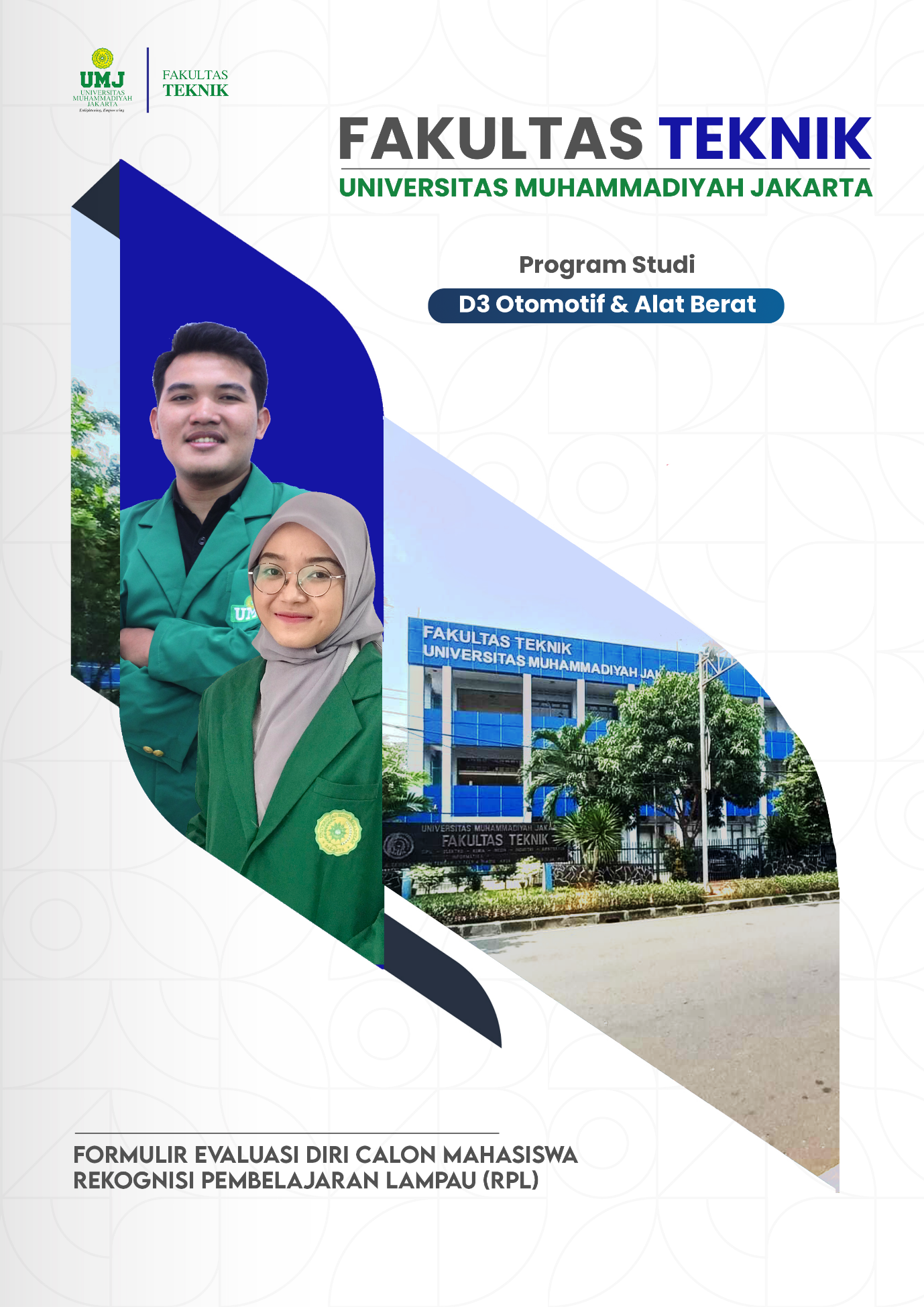 FORMULIR EVALUASI DIRI NAMA PERGURUAN TINGGI: UNIVERSITAS MUHAMMADIYAH JAKARTAPROGRAM STUDI 	: D3OABNama Calon                 	: ______________________________________Tempat/Tgl lahir         	: ______________________________________Alamat                          	: ______________________________________Nomor Telpon/HP      	: ______________________________________Alamat E Mail              	: ______________________________________Nama Mata Kuliah	: ______________________________________	: ______________________________________	: ______________________________________PengantarTujuan pengisian Formulir Evaluasi Diri ini  adalah agar calon dapat secara mandiri menilai tingkat profesiensi dari setiap kriteria unjuk kerja capaian pembelajaran mata kuliah atau modul pembelajaran dan menyampaikan bukti yang diperlukan untuk mendukung klaim tingkat profesiensinya.Isilah setiap kriteria unjuk kerja atau capaian pembelajaran pada halaman-halaman berikut sesuai dengan tingkat profesiansi yang saudara miliki. Saudara harus jujur dalam melakukan penilaian ini.Catatan: Jika saudara merasa yakin dengan kemampuan yang saudara miliki atas pencapaian profesiensi setiap kriteria unjuk kerja atau capaian pembelajaran yang dideskripsikan pada halaman berikut, dimohon saudara dapat melampirkan bukti yang valid, autentik, terkini, dan  memadai untuk mendukung klaim saudara atas pencapaian profesiensi yang baik,  dan/atau sangat baik tersebut.Identifikasi tingkat profesiensi pencapaian saudara dalam kriteria unjuk kerja atau capaian pembelajaran dengan menggunakan jawaban berikut ini:Bukti yang dapat digunakan untuk mendukung klaim saudara atas pencapaian profesiensi yang baik dan atau sangat baik tersebut antara lain:Ijazah dan/atau Transkrip Nilai dari Mata Kuliah yang pernah ditempuh di jenjang Pendidikan Tinggi sebelumnya (khusus untuk transfer sks);Daftar Riwayat pekerjaan dengan rincian tugas yang dilakukan;Sertifikat Kompetensi;sertifikat pengoperasian/lisensi yang sesuai dengan jabatan kerja dimiliki;Foto pekerjaan yang pernah dilakukan dan deskripsi pekerjaan;Buku harian;Lembar tugas/lembar kerja ketika bekerja di perusahaan;Dokumen analisis/perancangan (parsial atau lengkap) ketika bekerja di perusahaan;Logbook;Catatan pelatihan di lokasi tempat kerja;Keanggotaan asosiasi profesi yang relevan;Referensi / surat keterangan/ laporan verifikasi pihak ketiga dari pemberi kerja / supervisor;Penghargaan dari industri; danPenilaian kinerja dari perusahaanDokumen lain yang relevaanBukti (portofolio) untuk mendukung klaim calon atas pernyataan kriteria capaian pembelajaran mata kuliah atau modul pembelajaran yang dilampirkan calon pada saat mengajukan lamaran akan diverifikasi dan divalidasi oleh Asesor sesuai prinsip bukti, yaitu, sahih/valid (V), autentik (A), terkini (T) dan cukup/memadai (M), yaitu:Valid/Sahih: ada hubungan yang jelas antara persyaratan bukti dari unit kompetensi/mata kuliah yang akan dinilai dengan bukti yang menjadi dasar penilaian;Autentik/Asli: dapat dibuktikan bahwa buktinya adalah karya calon sendiri.Terkini: bukti menunjukkan pengetahuan dan keterampilan kandidat saat ini;Memadai/Cukup: kriteria mengacu kepada kriteria unjuk kerja dan panduan bukti: mendemonstrasikan kompetensi selama periode waktu tertentu;  mengacu kepada semua dimensi kompetensi; dan mendemonstrasikan kompetensi dalam konteks yang berbeda;Mata Kuliah: 0408001 MATEMATIKA TERAPAN    SEDANG REVISIPada kolom pertama diisi Pernyataan Kemampuan Akhir yang Diharapkan/Capaian Pembelajaran Mata Kuliah.Keterangan:  tanda * diisi oleh calon peserta RPLMata Kuliah: 0408002 FISIKA TERAPANPada kolom pertama diisi Pernyataan Kemampuan Akhir yang Diharapkan/Capaian Pembelajaran Mata Kuliah.Mata kuliah ini dirancang untuk mengembangkan kompetensi penguasaan konsep dasar dan aplikasi fisika dalam bidang otomotif alatberat, meliputi: analisa vektor, mekanika, kerja dan energi, mekanika fluida, hukum termodinamika, getaran, gelombang dan bunyiMata Kuliah: 0408003 KIMIA TERAPANPada kolom pertama diisi Pernyataan Kemampuan Akhir yang Diharapkan/Capaian Pembelajaran Mata Kuliah.Mata kuliah ini dirancang untuk mengembangkan kompetensi penguasaan konsep dasar dan aplikasi kimia dalam bidang otomotif alat berat,Meliputi :1. Pendahuluan2. Stokiometri3. Struktur Atom dan Molekuk4. Sistem Periodik Unsur5. Ikatan Kimia6. Fasa dan perubahan fasa7. Reaksi kimia8. ElektrokimiaKeterangan:  tanda * diisi oleh calon peserta RPLMata Kuliah: 0408004 MENGGAMBAR TEKNIKPada kolom pertama diisi Pernyataan Kemampuan Akhir yang Diharapkan/Capaian Pembelajaran Mata Kuliah.Mata kuliah ini bertujuan untuk membekali mahasiswa dalam memahami konsep gambar kerja dan pengaplikasikannya dalam bidangpermesinan. Isi matakuliah ini meliputi pengertian gambar kerja, pemilihan dan penentuan rancangan gambar (proyeksi, potongan, toleransidan suaian, detail tambahan, etiket, skala, ukuran kertas, dan ketentuan teknik lainnya). Kuliah dilaksanakan dengan metode ceramah, interaksi, dan penugasan.Keterangan:  tanda * diisi oleh calon peserta RPLMata Kuliah: 0408005 TEKNOLOGI BAHANPada kolom pertama diisi Pernyataan Kemampuan Akhir yang Diharapkan/Capaian Pembelajaran Mata Kuliah.Mata kuliah ini membahas Pemetaan bahan dan proses manufaktur terhadap fungsi suatu produk, Karakteristik dan metode pemilihan bahan untukproses manufakturKeterangan:  tanda * diisi oleh calon peserta RPLMata Kuliah: 0408006 KOMPUTERPada kolom pertama diisi Pernyataan Kemampuan Akhir yang Diharapkan/Capaian Pembelajaran Mata Kuliah.Mata kuliah ini dirancang untuk membahas tentang pengetahuan dasar komputer agar mahasiswa memilikipengetahuan dan ketrampilan sehingga mampu membuat sebuah laporan dan presentasi dengan baikKeterangan:  tanda * diisi oleh calon peserta RPLMata Kuliah: 0408007 PENGUKURAN TEKNIKPada kolom pertama diisi Pernyataan Kemampuan Akhir yang Diharapkan/Capaian Pembelajaran Mata Kuliah.Mata kuliah teknik pengukuran merupakan mata kuliah yang mengintegrasikan pencapain knowledge, skill, dan attitude. Dengan demikian srategi pembelajaran mata kuliah ini harus dapat memadukan pemahaman secara teoritis, sikap dan keterampilan penggunaan alat ukur, penyimpanan, kalibrasi, yang disesuaikan dengan kebutuhkan industriKeterangan:  tanda * diisi oleh calon peserta RPLMata Kuliah: AIK0005 PENDIDIKAN AGAMA ISLAM Pada kolom pertama diisi Pernyataan Kemampuan Akhir yang Diharapkan/Capaian Pembelajaran Mata Kuliah.Mata kuliah bertujuan supaya mahasiswa memiliki pemahaman tentang mengamalkan ibadah mahdhah sesuai  sunnah Rasulullah SAW bagi mahasiswa S1 UMJ yang diajarkan melalui teori/konsep ibadah dan implementasinya dalam praktik kehidupan sehari-hari. Pembahasan Mata kuliah ini meliputi Konsep Ibadah dalam Islam, Sumber dan dalil hukum Ibadah, Metode penetapan hukum ibadah, Thaharah dalam Islam, Ibadah Shalat, Shalat jum’at, jamaah dan khauf, Shalat bagi musafir dan orang sakit, Shalat sunat rawatib,  Shalat Idul Fitri, Idul Adha dan Dhuha, Shalat Tahiyatul Masjid, Khusuf dan Kusuf, Penyelenggaraan Jenazah, Ibadah Puasa, Ibadah Zakat dan Ibadah Hajji dan Umrah.Pembelajaran akan dilaksanakan dengan mengendepankan pendekatan student center learningKeterangan:  tanda * diisi oleh calon peserta RPLMata Kuliah: AIK0006 KEMUHAMMADIYAHAN SEDANG REVISIPada kolom pertama diisi Pernyataan Kemampuan Akhir yang Diharapkan/Capaian Pembelajaran Mata Kuliah.Keterangan:  tanda * diisi oleh calon peserta RPLMata Kuliah: UMJ0002 KEWARGANEGARAAN Pada kolom pertama diisi Pernyataan Kemampuan Akhir yang Diharapkan/Capaian Pembelajaran Mata Kuliah.Pendidikan Kewarganegaraan sebagai kelompok Mata kuliah Institusional berfungsi sebagaii orientasi mahasiswa dalam memantapkan wawasan dan semangat kebangsaan, cinta tanah air, demokrasi, kesadaran hukum, penghargaan atas keragamaan dan partisipasinya membangun bangsa berdasar Pancasila. Sesuai dengan fungsinya, Pendidikan Kewarganegaraan menyelenggarakan pendidikan kebangsaan, demokrasi, hukum, multikulural dan kewarganegaraan bagi mahasiswa guna mendukung terwujudnya warga negara yang sadar akan hak dan kewajiban, serta cerdas, terampil dan berkarakter sehingga dapat diandalkan untuk membangun bangsa..Keterangan:  tanda * diisi oleh calon peserta RPLMata Kuliah: UMJ0004 BAHASA INGGRISPada kolom pertama diisi Pernyataan Kemampuan Akhir yang Diharapkan/Capaian Pembelajaran Mata Kuliah.Mata kuliah ini memberikan pengetahuan tentang Teori Probabilitas meliputi konsep dasar probabilitas, variable random, distribusi probabilitas diskretdan kontinyu, serta transformasi fungsi variable random.Keterangan:  tanda * diisi oleh calon peserta RPLMata Kuliah: 0408008 BAHASA INGGRIS TEKNIKPada kolom pertama diisi Pernyataan Kemampuan Akhir yang Diharapkan/Capaian Pembelajaran Mata Kuliah.Mata kuliah ini memberikan pengetahuan tentang Teori Probabilitas meliputi konsep dasar probabilitas, variable random, distribusi probabilitas diskretdan kontinyu, serta transformasi fungsi variable random.Keterangan:  tanda * diisi oleh calon peserta RPLMata Kuliah: 0408009 MEKANIKA TEKNIKPada kolom pertama diisi Pernyataan Kemampuan Akhir yang Diharapkan/Capaian Pembelajaran Mata Kuliah.Mata kuliah Mekanika Teknik berbobot 2 sks bersifat wajib lulus. Mata kuliah Mekanika Teknik adalah pengantar penting dalam pemahaman dasar ilmuteknik, membahas tentang konsep-konsep dasar seperti gaya dan interaksi antar benda. Dalam mata kuliah ini, akan mempelajari bagaimana mengukur danmenggambarkan gaya menggunakan Satuan Internasional (SI), serta bagaimana menghitung resultan gaya yang bekerja pada suatu benda. Keterangan:  tanda * diisi oleh calon peserta RPLMata Kuliah: 0408010 TERMODINAMIKAPada kolom pertama diisi Pernyataan Kemampuan Akhir yang Diharapkan/Capaian Pembelajaran Mata Kuliah.Mata kuliah ini dirancang untuk membahas tentang pengetahuan dasar-dasar termodinamika dan penerapan  pada unit alat beratKeterangan:  tanda * diisi oleh calon peserta RPLMata Kuliah: 0408011 MENGGAMBAR MESINPada kolom pertama diisi Pernyataan Kemampuan Akhir yang Diharapkan/Capaian Pembelajaran Mata Kuliah.Mata kuliah ini dirancang untuk membahas tentang pengetahuan dasar dan perancangan gambar komponen-komponen yang terdapat pada unit alat beratKeterangan:  tanda * diisi oleh calon peserta RPLMata Kuliah: 0408012 MESIN KONVERSI ENERGIPada kolom pertama diisi Pernyataan Kemampuan Akhir yang Diharapkan/Capaian Pembelajaran Mata Kuliah.Mata kuliah ini membekali mahasiswa untuk memiliki kemampuan dasar dalam memahami tentang konversi energi, sumber energi, pemanfaatanenergi, mesin-mesin konversi energi konvensional, dan mesin-mesin konversi energi non-konvensional.Keterangan:  tanda * diisi oleh calon peserta RPLMata Kuliah: 0408013 PROSES PRODUKSIPada kolom pertama diisi Pernyataan Kemampuan Akhir yang Diharapkan/Capaian Pembelajaran Mata Kuliah.Matakuliah ini memberikan pemahaman dan penguasaan mengenai proses pengantar kualitas dimensional dan toleransi,proses produksipengecoran,proses pembentukan,pengelasan dan pelapisan; meliputi peralatan dan cara pengerjaan proses tersebut.Keterangan:  tanda * diisi oleh calon peserta RPLMata Kuliah: 0408014 MEKANIKA FLUIDAPada kolom pertama diisi Pernyataan Kemampuan Akhir yang Diharapkan/Capaian Pembelajaran Mata Kuliah.Mata kuliah ini mempelajari tentang konsep dasar fluida statis, persamaan gerak dan aliran, analisa nondimensional, fluida dinamis, dan aplikasi dari materimekanika fluida. Pembelajaran dalam matakuliah ini diberikan melalui metode yang berorientasi pada student center learning, dengan penilaian pencapaianpembelajaran perkuliahan melalui metode tes dan non-tes (hasil atau tugas).Keterangan:  tanda * diisi oleh calon peserta RPLMata Kuliah: 0408015 ELEMEN MESINPada kolom pertama diisi Pernyataan Kemampuan Akhir yang Diharapkan/Capaian Pembelajaran Mata Kuliah.Mata kuliah bertujuan supaya mahasiswa memiliki pemahaman tentang teori dasar dari elemen mesin, prinsip kerja mesin 4 stroke engine &amp; 2 strokeengine, perbedaan engine diesel dan gasoline engine. Mata kuliah ini membahas tentang konstruksi mesin, fungsi dan nama komponen, mekanisme kerjakomponen cylinder head dan cylinder block. Pembelajaran ini dilakukan dengan pendidikan berbasis kompetensi mengacu pada aspek pengetahuan danketerampilan SKKNI Teknik Otomotif. Mahasiswa diharapkan mampu menguasai nama komponen, fungsi dan cara kerja mekanisme komponen enginedan melakukan prosedur mekanisme adjusting valve.Keterangan:  tanda * diisi oleh calon peserta RPLMata Kuliah: UMJ0001 PANCASILA Pada kolom pertama diisi Pernyataan Kemampuan Akhir yang Diharapkan/Capaian Pembelajaran Mata Kuliah.Mata kuliah Wajib Umum (MKWU) Pendidikan Pancasila menjadikan mahasiswa menjadi ilmuan yang berjiwa pancasila dan bersikap serta berperilakuKeterangan:  tanda * diisi oleh calon peserta RPLMata Kuliah: UMJ0003 BAHASA INDONESIA  Pada kolom pertama diisi Pernyataan Kemampuan Akhir yang Diharapkan/Capaian Pembelajaran Mata Kuliah.Mata kuliah ini memberikan kemampuan kepada mahasiswi untuk dapat mengeksplorasi teks akademik dalam genre makro, menjelajah dunia pustaka, mendesain proposal penelitian dan proposal kegiatan,  dapat melaporkan hasil penelitian dan hasil kegiatan, serta dapat mengaktualisasi diri melalui artikel ilmiahKeterangan:  tanda * diisi oleh calon peserta RPLMata Kuliah: 0408016 DASAR KELISTRIKANPada kolom pertama diisi Pernyataan Kemampuan Akhir yang Diharapkan/Capaian Pembelajaran Mata Kuliah.Mata kuliah ini dirancang untuk membahas tentang pengetahuan dasar electrical agar mahasiswa memilikipengetahuan dan ketrampilan dalam membentuk kompetensi mengetahui nama komponen, lokasi, fungsi, carakerja, system dan simple troubleshooting electrical systemKeterangan:  tanda * diisi oleh calon peserta RPLMata Kuliah: 0408017 SISTEM PENDINGINPada kolom pertama diisi Pernyataan Kemampuan Akhir yang Diharapkan/Capaian Pembelajaran Mata Kuliah.Mata kuliah ini mempunyai bobot 2 sks teori, Mata kuliah ini bertujuan agar mahasiswa mempunyai pengetahuan tentang: 1) konsep dasar sistem pendingin; 2) Mekanisme kerjasistem pendingin; 3) Pemeliharaan dan perbaikan sistem pendingin; serta; 4) Analisa gangguan sistem pendingin.Keterangan:  tanda * diisi oleh calon peserta RPLMata Kuliah: 0408018 KINEMATIKA & DINAMIKAPada kolom pertama diisi Pernyataan Kemampuan Akhir yang Diharapkan/Capaian Pembelajaran Mata Kuliah.Mata kuliah Kinematika dan Dinamika Mesin berbobot 2 sks bersifat wajib lulus. Materi perkuliahan meliputi Konsep Dasar Dinamika Mesin danKinematika, mekanisme dalam mesin dan elemen-elemennya, analisis kinematis dan dinamis yang meliputi analisis kecepatan, percepatan, gaya statisdan gaya dinamis, dan sintesa suatu mekanisme. Mahasiswa diharapkan dapat menganalisa pergerakan yang ada dalam suatu mekanisme dan gaya yangditimbulkannya dan atau mampu merancang mekanisme yang dibutuhkan untuk suatu gerakan tertentu.Keterangan:  tanda * diisi oleh calon peserta RPL   Mata Kuliah: 0408019 PNEUMATIK & HIDROLIK    Pada kolom pertama diisi Pernyataan Kemampuan Akhir yang Diharapkan/Capaian Pembelajaran Mata Kuliah.Mata kuliah Sistem Hidrolik berbobot 2 sks bersifat wajib lulus. Materi perkuliahan meliputi Dasar-dasar hidrolik , Komponen Hidrolik, Aplikasi Hidrolik. Mahasiswa diharapkan dapat menyebutkan nama menjelaskan fungsi dan menunjukan lokasi , menjelaskan cara kerja,meng   identifikasi komponen, melaksanakan pembongkarran,menentukan reusableparts mengatsi kerusakan dengan  menggunakan shop     manual,part book,service hand book,omm & menggunakan commond tools dan dapat membandingkan dengan sistim lain tim lain..Keterangan:  tanda * diisi oleh calon peserta RPLMata Kuliah: 0408020 KENDALI MUTU TERPADUPada kolom pertama diisi Pernyataan Kemampuan Akhir yang Diharapkan/Capaian Pembelajaran Mata Kuliah.Mata kuliah bertujuan supaya mahasiswa memiliki pemahaman tentang teori/konsep kendali mutu. Mata kuliah ini membahas tentang pemahaman,pengembangan kualitas dan standarisasi mutu produk, jasa. Pembelajaran ini dilakukan dengan pendidikan berbasis kompetensi mengacu pada aspekpengetahuan dan keterampilan SKKNI Teknik Otomotif. Mahasiswa diharapkan mampu menguasai perancangan standarisasi mutu setiap bidangketerampilan otomotif baik layanan jasa, produk dan industry manufacturKeterangan:  tanda * diisi oleh calon peserta RPLMata Kuliah: 0408021 MEKATRONIKAPada kolom pertama diisi Pernyataan Kemampuan Akhir yang Diharapkan/Capaian Pembelajaran Mata Kuliah.Mata kuliah ini sebagai mata kuliah lanjut yang memberikan pemahaman tentang prinsip kerja komponen elektronika serta keterampilan dasar troubleshoottentang komponen elektronika yang digunakan pada kendaraan kepada mahasiswa dalam kegiatan praktik. Pemahaman elektronika dimulai dari prinsipelektronika dasar, material semikonduktor, dioda, transistor, gerbang logika, OP-Amp, dan Multivibrator.Keterangan:  tanda * diisi oleh calon peserta RPLMata Kuliah: 0408022 BAHAN BAKAR & PELUMASPada kolom pertama diisi Pernyataan Kemampuan Akhir yang Diharapkan/Capaian Pembelajaran Mata Kuliah.Mata kuliah ini mempunyai bobot 2 sks teori, Mata kuliah ini bertujuan agar mahasiswa mempunyai pengetahuan tentang: 1) konsep dasar sistem bahan bakar dan pelumas; 2) Pengetahuan kualitas dan karakteristik bahan bakardan pelumas; 3) Penggunaan pelumas dan bahan bakar pada aplikasi penggunaan pada unit/kendaraan; serta; 4) Mampu mengetahui pengolahan limbah pelumas.Keterangan:  tanda * diisi oleh calon peserta RPLMata Kuliah: 0408023 POMPA & KOMPRESORPada kolom pertama diisi Pernyataan Kemampuan Akhir yang Diharapkan/Capaian Pembelajaran Mata Kuliah.Mata kuliah ini merupakan mata kuliah pilihan konversi energi yang memperlajari tentang konstruksi pompa dan kompresor, sistem instalasi pompa dan kompresor dan perhitungan-perhitungan yang berhubungan dengan pemilihan pompa dan kompresor.Keterangan:  tanda * diisi oleh calon peserta RPLMata Kuliah: 0408024 MESIN PENGANGKATPada kolom pertama diisi Pernyataan Kemampuan Akhir yang Diharapkan/Capaian Pembelajaran Mata Kuliah.Mata kuliah bertujuan supaya mahasiswa memiliki pemahaman tentang teori/konsep internal combustion engine dan external combustionengine, prinsip kerja mesin 4 stroke engine &amp; 2 stroke engine, perbedaan engine diesel dan gasoline engine. Mata kuliah ini membahastentang konstruksi mesin, fungsi dan nama komponen, mekanisme kerja komponen cylinder head dan cylinder block. Pembelajaran inidilakukan dengan pendidikan berbasis kompetensi mengacu pada aspek pengetahuan dan keterampilan SKKNI Teknik Otomotif.Mahasiswa diharapkan mampu menguasai nama komponen, fungsi dan cara kerja mekanisme komponen engine dan melakukan prosedur mekanisme adjusting valve.Keterangan:  tanda * diisi oleh calon peserta RPLMata Kuliah: 0408025 DASAR SISTEM MESINPada kolom pertama diisi Pernyataan Kemampuan Akhir yang Diharapkan/Capaian Pembelajaran Mata Kuliah.Mata kuliah bertujuan supaya mahasiswa memiliki pemahaman tentang teori/konsep internal combustion engine dan external combustionengine, prinsip kerja mesin 4 stroke engine &amp; 2 stroke engine, perbedaan engine diesel dan gasoline engine. Mata kuliah ini membahastentang konstruksi mesin, fungsi dan nama komponen, mekanisme kerja komponen cylinder head dan cylinder block. Pembelajaran inidilakukan dengan pendidikan berbasis kompetensi mengacu pada aspek pengetahuan dan keterampilan SKKNI Teknik Otomotif.Mahasiswa diharapkan mampu menguasai nama komponen, fungsi dan cara kerja mekanisme komponen engine dan melakukan prosedur mekanisme adjusting valve.Keterangan:  tanda * diisi oleh calon peserta RPLMata Kuliah: 0408026 K3 & HUKUM PERBURUHANPada kolom pertama diisi Pernyataan Kemampuan Akhir yang Diharapkan/Capaian Pembelajaran Mata Kuliah.Mata kuliah ini dirancang untuk memberikan pengetahuan dasar kepada mahasiswa tentang pengetahuankeselamatan dan kesehatan kerja yang merupakan landasan dalam melakukan suatu pekerjaan yang aman dilingkungan kerja serta pengetahuan dasar hukum perburuhan / ketenagakerjaanKeterangan:  tanda * diisi oleh calon peserta RPLMata Kuliah: 0408027 TEKNIK PENGELASANPada kolom pertama diisi Pernyataan Kemampuan Akhir yang Diharapkan/Capaian Pembelajaran Mata Kuliah.Mata kuliah ini mempunyai bobot 2 sks teori, bersifat wajib lulus dan merupakan prasyarat mata kuliah praktik las dan konstruksi. Mata kuliah ini bertujuan agar mahasiswamempunyai pengetahuan tentang: 1) konsep dasar penyambungan logam dengan las; 2) mesin dan peralatan las; 3) variabel pengelasan; serta; 4) prosedur pengelasan logam.Keterangan:  tanda * diisi oleh calon peserta Mata Kuliah: 0408028 PRAKTIKUM FISIKA Pada kolom pertama diisi Pernyataan Kemampuan Akhir yang Diharapkan/Capaian Pembelajaran Mata Kuliah.praktikum fisika dasar dinilai dari tugas pendahuluan, pelaksanaan praktikum, laporan praktikum dan responsi selama praktikum dilaksanakan. Pada mata kuliah ini membahas bagaimana mempraktekkan beberapa konsep dasar fisika. Beberapa materi yang dipraktekkan adalah konsep pengukuran, kalorimeter, bandul matematis, gerak linier dan listrik dinamis. Adapun kelulusanKeterangan:  tanda * diisi oleh calon peserta RPLMata Kuliah: 0408029 PRAKTIKUM AUTOCAD SEDANG REVISIPada kolom pertama diisi Pernyataan Kemampuan Akhir yang Diharapkan/Capaian Pembelajaran Mata Kuliah.Keterangan:  tanda * diisi oleh calon peserta RPLMata Kuliah: 0408030 PERALATAN BENGKELPada kolom pertama diisi Pernyataan Kemampuan Akhir yang Diharapkan/Capaian Pembelajaran Mata Kuliah.Mata kuliah ini dirancang untuk membahas tentang pengetahuan dasar tools agar mahasiswa memilikipengetahuan dan ketrampilan dalam membentuk kompetensi mengetahui nama alat, fungsi dan cara penggunaan yang benarKeterangan:  tanda * diisi oleh calon peserta RPLMata Kuliah: 0408031 MOTOR DIESELPada kolom pertama diisi Pernyataan Kemampuan Akhir yang Diharapkan/Capaian Pembelajaran Mata Kuliah.Mata kuliah ini dirancang untuk membantu peserta dalam membentuk kompetensi mengetahui nama, lokasi,fungsi, cara kerja, sistem dan testing serta adjusting pada motor diesel dengan tepat dan benarKeterangan:  tanda * diisi oleh calon peserta RPLMata Kuliah: 0408032 SISTEM HIDROLIKPada kolom pertama diisi Pernyataan Kemampuan Akhir yang Diharapkan/Capaian Pembelajaran Mata Kuliah.Mata kuliah Sistem Hidrolik berbobot 2 sks bersifat wajib lulus. Materi perkuliahan meliputi Dasar-dasar hidrolik , Komponen Hidrolik, Aplikasi Hidrolik. Mahasiswa diharapkan dapat menyebutkan nama menjelaskan fungsi dan menunjukan lokasi , menjelaskan cara kerja,mengidentifikasi komponen, melaksanakan pembongkarran,menentukan reusableparts mengatsi kerusakan dengan  menggunakan shop manual,part book,service hand book,omm & menggunakan commond tools dan dapat membandingkan dengan sistim lain tim lain..Keterangan:  tanda * diisi oleh calon peserta RPLMata Kuliah: 0408033 SISTEM PENGGERAK MEKANISPada kolom pertama diisi Pernyataan Kemampuan Akhir yang Diharapkan/Capaian Pembelajaran Mata Kuliah.Mata kuliah Sistem kemudi berbobot 2 sks bersifat wajib lulus. Materi perkuliahan meliputi Prinsip dasar Clutch dan Transmisi. Aplikasi Clutchdan Transmisi. Mahasiswa diharapkan dapat menyebutkan nama menjelaskan fungsi dan menunjukan lokasi , menjelaskan cara kerja,mengidentifikasi komponen, melaksanakan pembongkarran,menentukan reusableparts mengatsi kerusakan dengan menggunakan shopmanual,part book,service hand book,omm &amp; menggunakan commond tools dan dapat membandingkan dengan sistim lain tim lain..Keterangan:  tanda * diisi oleh calon peserta RPLMata Kuliah: 0408034 SISTEM PENGGERAK HIDROLISPada kolom pertama diisi Pernyataan Kemampuan Akhir yang Diharapkan/Capaian Pembelajaran Mata Kuliah.Mata kuliah Sistem kemudi berbobot 2 sks bersifat wajib lulus. Materi perkuliahan meliputi Prinsip dasar Torgflow Dan Torqeu Converter.Aplikasi Torqflow dan Torque Converter. Mahasiswa diharapkan dapat menyebutkan nama menjelaskan fungsi dan menunjukan lokasi ,menjelaskan cara kerja,mengidentifikasi komponen, melaksanakan pembongkarran,menentukan reusableparts mengatsi kerusakan denganmenggunakan shop manual,part book,service hand book,omm &amp; menggunakan commond tools dan dapat membandingkan dengan sistim lainKeterangan:  tanda * diisi oleh calon peserta RPLMata Kuliah: 0408035 SISTEM KEMUDIPada kolom pertama diisi Pernyataan Kemampuan Akhir yang Diharapkan/Capaian Pembelajaran Mata Kuliah.Mata kuliah Sistem kemudi berbobot 2 sks bersifat wajib lulus. Materi perkuliahan meliputi Prinsip bever gear , Steering system wheel dancrawler, Aplikasi Steering. Mahasiswa diharapkan dapat menyebutkan nama menjelaskan fungsi dan menunjukan lokasi , menjelaskan carakerja,mengidentifikasi komponen, melaksanakan pembongkarran,menentukan reusableparts mengatsi kerusakan dengan menggunakan shopmanual,part book,service hand book,omm &amp; menggunakan commond tools dan dapat membandingkan dengan sistim lain tim lain..Keterangan:  tanda * diisi oleh calon peserta RPLMata Kuliah: 0408036 SISTEM REMPada kolom pertama diisi Pernyataan Kemampuan Akhir yang Diharapkan/Capaian Pembelajaran Mata Kuliah.Mata kuliah Sistem Rem berbobot 2 sks bersifat wajib lulus. Materi perkuliahan meliputi Dasar-dasar Rem , Komponen rem, Aplikasi rem.Mahasiswa diharapkan dapat menyebutkan nama menjelaskan fungsi dan menunjukan lokasi , menjelaskan cara kerja,mengidentifikasi komponen, melaksanakan pembongkarran,menentukan reusableparts mengatsi kerusakan dengan menggunakan shop manual,partbook,service hand book,omm &amp; menggunakan commond tools dan dapat membandingkan dengan sistim lain tim lain..Keterangan:  tanda * diisi oleh calon peserta RPLMata Kuliah: 0408037 KERANGKA BAWAHPada kolom pertama diisi Pernyataan Kemampuan Akhir yang Diharapkan/Capaian Pembelajaran Mata Kuliah.Bawah,Program pemeriksaan Undercarriage, Handling Undercarriage operation dan testing adjusting &amp; trouble shooting. Mahasiswa diharapkandapat menyebutkan nama menjelaskan fungsi dan menunjukan lokasi , menjelaskan cara kerja,mengidentifikasi komponen, melaksanakan pembongkarran,menentukan reusableparts mengatsi kerusakan dengan menggunakan shop manual,partbook,service hand book,omm &amp; menggunakan commond tools dan dapat membandingkan dengan sistim lain tim lain....Keterangan:  tanda * diisi oleh calon peserta RPLMata Kuliah: 0408038 SISTEM KELISTRIKANPada kolom pertama diisi Pernyataan Kemampuan Akhir yang Diharapkan/Capaian Pembelajaran Mata Kuliah.Mata kuliah ini dirancang untuk membahas tentang pengetahuan dasar electrical agar mahasiswa memilikipengetahuan dan ketrampilan dalam membentuk kompetensi mengetahui nama komponen, lokasi, fungsi, cara kerja, system dan simple troubleshooting electrical systemKeterangan:  tanda * diisi oleh calon peserta RPLMata Kuliah: 0408039 SUKU CADANGPada kolom pertama diisi Pernyataan Kemampuan Akhir yang Diharapkan/Capaian Pembelajaran Mata Kuliah.Mata kuliah Suku Cadang (Part Book) berbobot 1 sks bersifat wajib lulus. Materi perkuliahan meliputi: Suku Cadang, General Part, KES Part,Purchase Part. Mahasiswa diharapkan dapat menyebutkan nama menjelaskan dan mengidentifikasi pola part number yang ada pada Komatsu &amp; cumin,Keterangan:  tanda * diisi oleh calon peserta RPLMata Kuliah: 0408040 Praktikum Proses Produksi & CNC SEDANG REVISIPada kolom pertama diisi Pernyataan Kemampuan Akhir yang Diharapkan/Capaian Pembelajaran Mata Kuliah.Keterangan:  tanda * diisi oleh calon peserta RPLMata Kuliah: 0408041 PRAKTIKUM PENGUJIAN MESIN SEDANG REVISIPada kolom pertama diisi Pernyataan Kemampuan Akhir yang Diharapkan/Capaian Pembelajaran Mata Kuliah.Keterangan:  tanda * diisi oleh calon peserta RPLMata Kuliah: 0408042 PELATIHAN KERJA LAPANGAN IPada kolom pertama diisi Pernyataan Kemampuan Akhir yang Diharapkan/Capaian Pembelajaran Mata Kuliah.Keterangan:  tanda * diisi oleh calon peserta RPLMata Kuliah: 0408043 PERAWATAN PENCEGAHAN BULDOSERPada kolom pertama diisi Pernyataan Kemampuan Akhir yang Diharapkan/Capaian Pembelajaran Mata Kuliah.Mata kuliah PM Bulldozer berbobot 3 sks bersifat wajib lulus. Materi perkuliahan meliputi Machine Outline, Instrument Panel &amp; Leverage,Check Before Starting, Periodical service &amp; Oil sampling, Machine Inspection Pogram. Mahasiswa diharapkan . mampu menjelaskan carapengecekan bagian - bagian engine, mampu menganalisa dan menyelesaikan problem sesuai dengan 8 step troubleshooting secara mandiri, .Mata Kuliah: 0408044 PERAWATAN PENCEGAHAN MOTOR GRADERPada kolom pertama diisi Pernyataan Kemampuan Akhir yang Diharapkan/Capaian Pembelajaran Mata Kuliah.Mata kuliah Preventive Mantenance Motor Grader berbobot 3 sks bersifat wajib lulus. Materi perkuliahan meliputi Machine Outline, InstrumentPanel &amp; Leverage, Check Before Starting, Periodical service &amp; Oil sampling, Machine Inspection Pogram. Mahasiswa diharapkan . mampumenjelaskan cara pengecekan bagian - bagian engine, mampu menganalisa dan menyelesaikan problem sesuai dengan 8 step troubleshooting secara mandiri,Keterangan:  tanda * diisi oleh calon peserta RPMata Kuliah: 0408045 PERAWATAN PENCEGAHAN HEAVY DUMP TRUCKPada kolom pertama diisi Pernyataan Kemampuan Akhir yang Diharapkan/Capaian Pembelajaran Mata Kuliah.Mata kuliah PM Heavy Dump Truck berbobot 3 sks bersifat wajib lulus. Materi perkuliahan meliputi Machine Outline, Instrument Panel &amp;Leverage, Check Before Starting, Periodical service &amp; Oil sampling, Machine Inspection Pogram. Mahasiswa diharapkan . mampu menjelaskancara pengecekan bagian - bagian engine, mampu menganalisa dan menyelesaikan problem sesuai dengan 8 step troubleshooting secara mandiri, .Keterangan:  tanda * diisi oleh calon peserta RPLMata Kuliah: 0408046 PERAWATAN PENCEGAHAN WHEEL LOADERPada kolom pertama diisi Pernyataan Kemampuan Akhir yang Diharapkan/Capaian Pembelajaran Mata Kuliah.Mata kuliah Preventive Maintenance Wheel Loader berbobot 3 sks bersifat wajib lulus. Materi perkuliahan meliputi Machine Outline,Instrument Panel &amp; Leverage, Check Before Starting, Periodical service &amp; Oil sampling, Machine Inspection Pogram. Mahasiswa diharapkan .mampu menjelaskan cara pengecekan bagian - bagian engine, mampu menganalisa dan menyelesaikan problem sesuai dengan 8 steptroubleshooting secara mandiri, .Keterangan:  tanda * diisi oleh calon peserta RPLMata Kuliah: 0408047 PERAWATAN PENCEGAHAN HIDROLIK EXCAVATORPada kolom pertama diisi Pernyataan Kemampuan Akhir yang Diharapkan/Capaian Pembelajaran Mata Kuliah.Mata kuliah Preventive Maintenance Excavator berbobot 3 sks bersifat wajib lulus. Materi perkuliahan meliputi Machine Outline, InstrumentPanel &amp; Leverage, Check Before Starting, Periodical service &amp; Oil sampling, Machine Inspection Pogram. Mahasiswa diharapkan . mampumenjelaskan cara pengecekan bagian - bagian engine, mampu menganalisa dan menyelesaikan problem sesuai dengan 8 step troubleshooting secara mandiri, .Keterangan:  tanda * diisi oleh calon peserta RPLMata Kuliah: 0408048 PERAWATAN PENCEGAHAN FORKLIFTPada kolom pertama diisi Pernyataan Kemampuan Akhir yang Diharapkan/Capaian Pembelajaran Mata Kuliah.Mata kuliah ini mempunyai bobot 2 sks teori, Mata kuliah ini bertujuan agar mahasiswa mempunyai pengetahuan tentang: 1) konsep dasar mekanismekerja forklift; 2) Pengetahuan Mekanisme Kerja Pelumas pada Forklift; 3) Mekanisme kerja pada sistem unit forklift (steering, Brake, hydroulic, Pw Train);serta; 4) Mampu mengetahui Preventive MaintananceKeterangan:  tanda * diisi oleh calon peserta RPLMata Kuliah: 0408049 MANAJEMEN PERAWATAN SEDANG REVISIPada kolom pertama diisi Pernyataan Kemampuan Akhir yang Diharapkan/Capaian Pembelajaran Mata Kuliah.Keterangan:  tanda * diisi oleh calon peserta RPLMata Kuliah: 0408050 Aplikasi & Produksi Alat Berat SEDANG REVISIPada kolom pertama diisi Pernyataan Kemampuan Akhir yang Diharapkan/Capaian Pembelajaran Mata Kuliah.Keterangan:  tanda * diisi oleh calon peserta RPLMata Kuliah: 0408051 PELATIHAN KERJA LAPANGAN II SEDANG REVISIPada kolom pertama diisi Pernyataan Kemampuan Akhir yang Diharapkan/Capaian Pembelajaran Mata Kuliah.Keterangan:  tanda * diisi oleh calon peserta RPLMata Kuliah: 0400001 OLAH RAGAPada kolom pertama diisi Pernyataan Kemampuan Akhir yang Diharapkan/Capaian Pembelajaran Mata Kuliah.Keterangan:  tanda * diisi oleh calon peserta RPLMata Kuliah: 0400002 KESENIANPada kolom pertama diisi Pernyataan Kemampuan Akhir yang Diharapkan/Capaian Pembelajaran Mata Kuliah.Keterangan:  tanda * diisi oleh calon peserta RPLProfisiensi/kemampuanUraianSangat baikSaya melakukan tugas ini dengan sangat baik, atauSaya menguasai bahan kajian ini dengan sangat baik, atauSaya memiliki keterampilan ini, selalu digunakan dalam pekerjaan dengan tepat tanpa ada kesalahanBaikSaya melakukan tugas ini dengan baik, atauSaya menguasai bahan kajian ini dengan baik, atauSaya memiliki keterampilan ini, dan kadang-kadang digunakan dalam pekerjaan Tidak pernahSaya tidak pernah melakukan tugas ini, atauSaya tidak menguasai bahan kajian ini, atauSaya tidak memiliki keterampilan ini Kemampuan Akhir Yang Diharapkan/        Capaian Pembelajaran Mata KuliahProfiesiensi pengetahuan dan keterampilan saat ini*Profiesiensi pengetahuan dan keterampilan saat ini*Profiesiensi pengetahuan dan keterampilan saat ini*Hasil evaluasi Asesor(diisi oleh Asesor)Hasil evaluasi Asesor(diisi oleh Asesor)Hasil evaluasi Asesor(diisi oleh Asesor)Hasil evaluasi Asesor(diisi oleh Asesor)Bukti yang disampaikan*Bukti yang disampaikan* Kemampuan Akhir Yang Diharapkan/        Capaian Pembelajaran Mata KuliahSangat baikBaikTidak pernahVATMNomor DokumenJenis dokumen1222333345Kemampuan Akhir Yang Diharapkan/        Capaian Pembelajaran Mata KuliahProfiesiensi pengetahuan dan keterampilan saat ini*Profiesiensi pengetahuan dan keterampilan saat ini*Profiesiensi pengetahuan dan keterampilan saat ini*Hasil evaluasi Asesor(diisi oleh Asesor)Hasil evaluasi Asesor(diisi oleh Asesor)Hasil evaluasi Asesor(diisi oleh Asesor)Hasil evaluasi Asesor(diisi oleh Asesor)Bukti yang disampaikan*Bukti yang disampaikan*Kemampuan Akhir Yang Diharapkan/        Capaian Pembelajaran Mata KuliahSangat baikBaikTidak pernahVATMNomor DokumenJenis dokumen1222333345Mahasiswa mampu menjelaskan konsep dan penerapan operasi vektor penjumlahan dan perkalianMahasiswa mampu menjelaskan konsep dan penerapanGerak lurus beraturan dan berubah beraturan (kinematika)Mahasiswa mampu menjelaskan tentang usaha/kerja suatu , menjelaskan energi dalam suatu benda,momentum suatu benda, pengaruh impuls dan perubahan momentumMahasiswa mampu menjelaskan tentang ruang lingkup mekanika fluida, fluida statis, fluida dinamis, hukum bernoulli beserta pemanfaatannya dalam kehidupan sehatri-hariMahasiswa mampu memahami hubungan antaratekanan, suhu &amp; volume suatu zat, hukum hukum termodinamika, keadaan zat besaran – besaran yang termodinamiknya, proses thermodimik yang terjadi dalam suatu sistem. Kemampuan Akhir Yang Diharapkan/        Capaian Pembelajaran Mata KuliahProfiesiensi pengetahuan dan keterampilan saat ini*Profiesiensi pengetahuan dan keterampilan saat ini*Profiesiensi pengetahuan dan keterampilan saat ini*Hasil evaluasi Asesor(diisi oleh Asesor)Hasil evaluasi Asesor(diisi oleh Asesor)Hasil evaluasi Asesor(diisi oleh Asesor)Hasil evaluasi Asesor(diisi oleh Asesor)Bukti yang disampaikan*Bukti yang disampaikan* Kemampuan Akhir Yang Diharapkan/        Capaian Pembelajaran Mata KuliahSangat baikBaikTidak pernahVATMNomor DokumenJenis dokumen1222333345Mahasiswa mampu memahami tentang ilmu kimia dan menganalisis stokiometriMahasiswa mampu memahami tentang struktur atom dan molekul dan system periodic unsurMahasiswa mampu memahami prinsip dasar tentang ikatan kimia dan meMahasiswa mampu mengaplikasikan fasa dan perubahan fasaMahasiswa mampu mengevaluasi reaksi kimiaMahasiswa mampu mengkreasi elektrokimiaKemampuan Akhir Yang Diharapkan/        Capaian Pembelajaran Mata KuliahProfiesiensi pengetahuan dan keterampilan saat ini*Profiesiensi pengetahuan dan keterampilan saat ini*Profiesiensi pengetahuan dan keterampilan saat ini*Hasil evaluasi Asesor(diisi oleh Asesor)Hasil evaluasi Asesor(diisi oleh Asesor)Hasil evaluasi Asesor(diisi oleh Asesor)Hasil evaluasi Asesor(diisi oleh Asesor)Bukti yang disampaikan*Bukti yang disampaikan*Kemampuan Akhir Yang Diharapkan/        Capaian Pembelajaran Mata KuliahSangat baikBaikTidak pernahVATMNomor DokumenJenis dokumen1222333345Mahasiswa mampu menjelaskan aturan-aturan dan ketentuan gambar teknikMahasiswa mampu membaca dan menggambar garis, angka, dan hurufMahasiswa mampu melakukan penulisan ukuran gambarMahasiswa mampu membaca dan menggambar proyeksiMahasiswa mampu membaca dan menggambar potongan6.   Mahasiswa mampu memahami proyeksi pandangan beserta simbolnya7. Mahasiswa mampu membaca dan menggambar potongan8. Mahasiswa mamapu memahami kode toleransi dan suaian pada gambarKemampuan Akhir Yang Diharapkan/        Capaian Pembelajaran Mata KuliahProfiesiensi pengetahuan dan keterampilan saat ini*Profiesiensi pengetahuan dan keterampilan saat ini*Profiesiensi pengetahuan dan keterampilan saat ini*Hasil evaluasi Asesor(diisi oleh Asesor)Hasil evaluasi Asesor(diisi oleh Asesor)Hasil evaluasi Asesor(diisi oleh Asesor)Hasil evaluasi Asesor(diisi oleh Asesor)Bukti yang disampaikan*Bukti yang disampaikan*Kemampuan Akhir Yang Diharapkan/        Capaian Pembelajaran Mata KuliahSangat baikBaikTidak pernahVATMNomor DokumenJenis dokumen1222333345Mahasiswa me-mahami jenis-jenis material teknik yang digunakan di industriMahasiswa memahami pengunaan yang tepat dari material teknik tersebutMahasiswa memahami struktur krital logam, deformasi dan kekuatan kristal tunggal dan banyakMahasiswa me-mahami sifat-sifat mekanik logam dan pengujian logamMahasiswa memahami dasar-dasar pengecoran logamKemampuan Akhir Yang Diharapkan/        Capaian Pembelajaran Mata KuliahProfiesiensi pengetahuan dan keterampilan saat ini*Profiesiensi pengetahuan dan keterampilan saat ini*Profiesiensi pengetahuan dan keterampilan saat ini*Hasil evaluasi Asesor(diisi oleh Asesor)Hasil evaluasi Asesor(diisi oleh Asesor)Hasil evaluasi Asesor(diisi oleh Asesor)Hasil evaluasi Asesor(diisi oleh Asesor)Bukti yang disampaikan*Bukti yang disampaikan*Kemampuan Akhir Yang Diharapkan/        Capaian Pembelajaran Mata KuliahSangat baikBaikTidak pernahVATMNomor DokumenJenis dokumen1222333345Mahasiswa mampu memahami cara memulai program microsoft wordMahasiswa mampu memahami teks dasar Microsoft wordMahasiswa mampu memahami cara pembuatan table dan grafik di microsoft wordMahasiswa mampu memahami cara pembuatan nomor halaman dan daftar isi di microsoft wordMahasiswa mampu memahami cara perubahan kolom di microsoft word6.   Mahasiswa mampu memahami dasar-dasar sel di microsoft excel7. Mahasiswa mampu memahami referensi sel relative dan absolut di microsoft excel8. Mahasiswa mampu memahami fungsi di Microsoft excel9. Mahasiswa mampu memahami teknik dasar microsoft power point10. Mahasiswa mampu memahami shape dan gambar pada microsoft power pointKemampuan Akhir Yang Diharapkan/        Capaian Pembelajaran Mata KuliahProfiesiensi pengetahuan dan keterampilan saat ini*Profiesiensi pengetahuan dan keterampilan saat ini*Profiesiensi pengetahuan dan keterampilan saat ini*Hasil evaluasi Asesor(diisi oleh Asesor)Hasil evaluasi Asesor(diisi oleh Asesor)Hasil evaluasi Asesor(diisi oleh Asesor)Hasil evaluasi Asesor(diisi oleh Asesor)Bukti yang disampaikan*Bukti yang disampaikan*Kemampuan Akhir Yang Diharapkan/        Capaian Pembelajaran Mata KuliahSangat baikBaikTidak pernahVATMNomor DokumenJenis dokumen1222333345Mampu mendemonstrasikan pengerjaan pengukuran teknik sesuai dengan standar operasional prosedurMampu memilih penggunaan alat ukur yang sesuai dengan kebutuhan pekerjaan pengukuran (C4,A3)Mampu melaksanakan prosedur pengukuran benda kerja dengan teliti dan benar sesuai standar operasional prosedur(C3,A3)Mampu menyimpulkan data hasil pengukuran dalam bentuk laporan pekerjaan (C5,A4)Mampu melaksanakan prosedur penyimpanan data teknis dengan cermat dan teliti sesuai dengan standar operasional prosedur (C6,A3)6.   Mampu menerapkan management alat ukurKemampuan Akhir Yang Diharapkan/        Capaian Pembelajaran Mata KuliahProfiesiensi pengetahuan dan keterampilan saat ini*Profiesiensi pengetahuan dan keterampilan saat ini*Profiesiensi pengetahuan dan keterampilan saat ini*Hasil evaluasi Asesor(diisi oleh Asesor)Hasil evaluasi Asesor(diisi oleh Asesor)Hasil evaluasi Asesor(diisi oleh Asesor)Hasil evaluasi Asesor(diisi oleh Asesor)Bukti yang disampaikan*Bukti yang disampaikan*Kemampuan Akhir Yang Diharapkan/        Capaian Pembelajaran Mata KuliahSangat baikBaikTidak pernahVATMNomor DokumenJenis dokumen1222333345Metode penetapan hukum ibadah Memahami Konsep Ibadah dalam Islam, Sumber dan dalil hukum IbadahMemahami Shalat jum’at, jamaah dan khauf, Shalat bagi musafir dan orang sakit, Shalat sunat rawatib, Shalat Tahiyatul Masjid, Khusuf dan Kusuf.Memahami Penyelenggaraan Jenazah, Ibadah Puasa, Ibadah Zakat. Ibadah Haji dan Umrah.Kemampuan Akhir Yang Diharapkan/        Capaian Pembelajaran Mata KuliahProfiesiensi pengetahuan dan keterampilan saat ini*Profiesiensi pengetahuan dan keterampilan saat ini*Profiesiensi pengetahuan dan keterampilan saat ini*Hasil evaluasi Asesor(diisi oleh Asesor)Hasil evaluasi Asesor(diisi oleh Asesor)Hasil evaluasi Asesor(diisi oleh Asesor)Hasil evaluasi Asesor(diisi oleh Asesor)Bukti yang disampaikan*Bukti yang disampaikan*Kemampuan Akhir Yang Diharapkan/        Capaian Pembelajaran Mata KuliahSangat baikBaikTidak pernahVATMNomor DokumenJenis dokumen1222333345Kemampuan Akhir Yang Diharapkan/        Capaian Pembelajaran Mata KuliahProfiesiensi pengetahuan dan keterampilan saat ini*Profiesiensi pengetahuan dan keterampilan saat ini*Profiesiensi pengetahuan dan keterampilan saat ini*Hasil evaluasi Asesor(diisi oleh Asesor)Hasil evaluasi Asesor(diisi oleh Asesor)Hasil evaluasi Asesor(diisi oleh Asesor)Hasil evaluasi Asesor(diisi oleh Asesor)Bukti yang disampaikan*Bukti yang disampaikan*Kemampuan Akhir Yang Diharapkan/        Capaian Pembelajaran Mata KuliahSangat baikBaikTidak pernahVATMNomor DokumenJenis dokumen1222333345Mampu melakukan pencarian informasi yang luas pada satu issue yang diberikanKemampuan Akhir Yang Diharapkan/        Capaian Pembelajaran Mata KuliahProfiesiensi pengetahuan dan keterampilan saat ini*Profiesiensi pengetahuan dan keterampilan saat ini*Profiesiensi pengetahuan dan keterampilan saat ini*Hasil evaluasi Asesor(diisi oleh Asesor)Hasil evaluasi Asesor(diisi oleh Asesor)Hasil evaluasi Asesor(diisi oleh Asesor)Hasil evaluasi Asesor(diisi oleh Asesor)Bukti yang disampaikan*Bukti yang disampaikan*Kemampuan Akhir Yang Diharapkan/        Capaian Pembelajaran Mata KuliahSangat baikBaikTidak pernahVATMNomor DokumenJenis dokumen1222333345Mahasiswa mampu melakukan komunikasi secara efektif mengenai perkenalan diri serta orang lain dan menggambarkan profesi serta pekerjaan seseorang.Mahasiswa mampu menjelaskan tentang pencarian minyak di darat dan di lautdengan menggunakan data seismic serta mampu menjelaskan angka danpenghitungannya.Mahasiswa mampu menjelaskan peralatan yg digunakan untuk pencarianminyak, kontrol panel, serta mampu menjelaskan tanda-tanda peringatan ygterdapat pada tempat kerja.Mahasiswa mampu memberikan penjelasan mengenai pengeboran batu bara, dan alat angkat, serta mampu menjelaskan the rotary system dan hand tools.Mahasiswa mampu menjelaskan oil rig sistem, crew quarter di pengeboranminyak, serta mampu menggunakan istilah-istilah dimension.Mahasiswa mampu menjelaskan tempat penyulingan dan pekerjaannya serta mempu menjelaskan prosedur darurat.Mahasiswa mampu memberikan penjelasan mengenai produk minyak bumi dan kekayaannya, fasilitas penyimpanan, serta mampu menjelaskan cara kerja alat pemadam,Mahasiswa mampu memberikan penjelasan mengenai pipa kilang minyak dan pekerjaanya, serta mampu menelaskan tipe-tipe kapal pengangkut minyak.Kemampuan Akhir Yang Diharapkan/        Capaian Pembelajaran Mata KuliahProfiesiensi pengetahuan dan keterampilan saat ini*Profiesiensi pengetahuan dan keterampilan saat ini*Profiesiensi pengetahuan dan keterampilan saat ini*Hasil evaluasi Asesor(diisi oleh Asesor)Hasil evaluasi Asesor(diisi oleh Asesor)Hasil evaluasi Asesor(diisi oleh Asesor)Hasil evaluasi Asesor(diisi oleh Asesor)Bukti yang disampaikan*Bukti yang disampaikan*Kemampuan Akhir Yang Diharapkan/        Capaian Pembelajaran Mata KuliahSangat baikBaikTidak pernahVATMNomor DokumenJenis dokumen1222333345Mahasiswa mampu melakukan komunikasi secara efektif mengenai perkenalan diri serta orang lain dan menggambarkan profesi serta pekerjaan seseorang.Mahasiswa mampu menjelaskan tentang pencarian minyak di darat dan di lautdengan menggunakan data seismic serta mampu menjelaskan angka danpenghitungannya.Mahasiswa mampu menjelaskan peralatan yg digunakan untuk pencarianminyak, kontrol panel, serta mampu menjelaskan tanda-tanda peringatan ygterdapat pada tempat kerja.Mahasiswa mampu memberikan penjelasan mengenai pengeboran batu bara, dan alat angkat, serta mampu menjelaskan the rotary system dan hand tools.5. Mahasiswa mampu menjelaskan oil rig sistem, crew quarter di pengeboran minyak, serta mampu menggunakan istilah-istilah dimension.6. Mahasiswa mampu menjelaskan tempat penyulingan dan pekerjaannya serta mempu menjelaskan prosedur darurat.7. Mahasiswa mampu memberikan penjelasan mengenai produk minyak bumi dan kekayaannya, fasilitas penyimpanan, serta mampu menjelaskan cara kerja alat pemadam,8. Mahasiswa mampu memberikan penjelasan mengenai pipa kilang minyak dan pekerjaanya, serta mampu menelaskan tipe-tipe kapal pengangkut minyak.Kemampuan Akhir Yang Diharapkan/        Capaian Pembelajaran Mata KuliahProfiesiensi pengetahuan dan keterampilan saat ini*Profiesiensi pengetahuan dan keterampilan saat ini*Profiesiensi pengetahuan dan keterampilan saat ini*Hasil evaluasi Asesor(diisi oleh Asesor)Hasil evaluasi Asesor(diisi oleh Asesor)Hasil evaluasi Asesor(diisi oleh Asesor)Hasil evaluasi Asesor(diisi oleh Asesor)Bukti yang disampaikan*Bukti yang disampaikan*Kemampuan Akhir Yang Diharapkan/        Capaian Pembelajaran Mata KuliahSangat baikBaikTidak pernahVATMNomor DokumenJenis dokumen1222333345Mahasiswa mampu memahami definisi konsep dasar Mekanika TeknikMahasiswa mampu menganalisis Vector GayaMahasiswa mampu merumuskan Sistem Resultan GayaMahasiswa mampu memahami Kesetimbangan PartikelMahasiswa mampu merumuskan Momen Gaya & TorsiKemampuan Akhir Yang Diharapkan/        Capaian Pembelajaran Mata KuliahProfiesiensi pengetahuan dan keterampilan saat ini*Profiesiensi pengetahuan dan keterampilan saat ini*Profiesiensi pengetahuan dan keterampilan saat ini*Hasil evaluasi Asesor(diisi oleh Asesor)Hasil evaluasi Asesor(diisi oleh Asesor)Hasil evaluasi Asesor(diisi oleh Asesor)Hasil evaluasi Asesor(diisi oleh Asesor)Bukti yang disampaikan*Bukti yang disampaikan*Kemampuan Akhir Yang Diharapkan/        Capaian Pembelajaran Mata KuliahSangat baikBaikTidak pernahVATMNomor DokumenJenis dokumen12223333451. Mahasiswa memahami dasar-dasar termodinamika2. Mahasiswa memahami sifat-sifat termodinamika3. Mahasiswa memahami energi dan kerja4. Mahasiswa memahami hukum dasar termodinamika5. Mahasiswa memahami gas ideal6. Mahasiswa memahami perpindahan panas7. Mahasiswa memahami siklus-siklus proses termodinamikaKemampuan Akhir Yang Diharapkan/        Capaian Pembelajaran Mata KuliahProfiesiensi pengetahuan dan keterampilan saat ini*Profiesiensi pengetahuan dan keterampilan saat ini*Profiesiensi pengetahuan dan keterampilan saat ini*Hasil evaluasi Asesor(diisi oleh Asesor)Hasil evaluasi Asesor(diisi oleh Asesor)Hasil evaluasi Asesor(diisi oleh Asesor)Hasil evaluasi Asesor(diisi oleh Asesor)Bukti yang disampaikan*Bukti yang disampaikan*Kemampuan Akhir Yang Diharapkan/        Capaian Pembelajaran Mata KuliahSangat baikBaikTidak pernahVATMNomor DokumenJenis dokumen12223333451.  Mahasiswa menggambar elemen mesin2. Mahasiswa menggambar komponen mesin diesel3. Mahasiswa menggambar radiator4. Mahasiswa menggambar komponen alat beratKemampuan Akhir Yang Diharapkan/        Capaian Pembelajaran Mata KuliahProfiesiensi pengetahuan dan keterampilan saat ini*Profiesiensi pengetahuan dan keterampilan saat ini*Profiesiensi pengetahuan dan keterampilan saat ini*Hasil evaluasi Asesor(diisi oleh Asesor)Hasil evaluasi Asesor(diisi oleh Asesor)Hasil evaluasi Asesor(diisi oleh Asesor)Hasil evaluasi Asesor(diisi oleh Asesor)Bukti yang disampaikan*Bukti yang disampaikan*Kemampuan Akhir Yang Diharapkan/        Capaian Pembelajaran Mata KuliahSangat baikBaikTidak pernahVATMNomor DokumenJenis dokumen1222333345Mahasiswa mampu menjelaskan pengertian dan pentingnya berbagai jenis energi beserta hukum-hukum yang menyertainya.Mahasiswa mampu menjelaskan konsep dan mengaplikasikan teoriMahasiswa mampu memahami siklus energy4.  Mahasiswa mampu memahami siklus Otto, motor 2 dan 4 langkah beserta konstruksinya5. Mahasiswa mampu memahami siklus Diesel dan prinsip motor DieselKemampuan Akhir Yang Diharapkan/        Capaian Pembelajaran Mata KuliahProfiesiensi pengetahuan dan keterampilan saat ini*Profiesiensi pengetahuan dan keterampilan saat ini*Profiesiensi pengetahuan dan keterampilan saat ini*Hasil evaluasi Asesor(diisi oleh Asesor)Hasil evaluasi Asesor(diisi oleh Asesor)Hasil evaluasi Asesor(diisi oleh Asesor)Hasil evaluasi Asesor(diisi oleh Asesor)Bukti yang disampaikan*Bukti yang disampaikan*Kemampuan Akhir Yang Diharapkan/        Capaian Pembelajaran Mata KuliahSangat baikBaikTidak pernahVATMNomor DokumenJenis dokumen1222333345Mampu memahami sistem perkuliahan, system penilaian, dan tata tertib kuliah mengetahui maksud dan tujuanmemahami dan menjelaskan jenis alat ukur memahami dan mampu membaca skala pada jangka sorong dan micrometermemahami dan mengetahui peralatan pengecoran dan fungsinya, memahami dan menjelaskan masing-masing bagianmemahami dan menjelaskan sifat logam cair, struktur mikro dan sifat coran, cara membuat pola coran, cara membuat pasir cetak,peleburan dan penuanganmemahami dan menjelaskan cara pelapisan, fungsi dan kegunaan proses pelapisan permukaan6.  Memahami dan menjelaskan peralatan mengelas dan cara mengoperasikan7. Memahami dan menjelaskan proses pembentukan benda kerja dengan mesin press dan roll8. memahami materi proses produksi tanpa dengan pemotongan secara keseluruhan, mampu memilih jenis proses sesuai kebutuhan9. Mampu memahami sistem perkuliahan, system penilaian, dan tata tertib kuliah mengetahui maksud dan tujuanKemampuan Akhir Yang Diharapkan/        Capaian Pembelajaran Mata KuliahProfiesiensi pengetahuan dan keterampilan saat ini*Profiesiensi pengetahuan dan keterampilan saat ini*Profiesiensi pengetahuan dan keterampilan saat ini*Hasil evaluasi Asesor(diisi oleh Asesor)Hasil evaluasi Asesor(diisi oleh Asesor)Hasil evaluasi Asesor(diisi oleh Asesor)Hasil evaluasi Asesor(diisi oleh Asesor)Bukti yang disampaikan*Bukti yang disampaikan*Kemampuan Akhir Yang Diharapkan/        Capaian Pembelajaran Mata KuliahSangat baikBaikTidak pernahVATMNomor DokumenJenis dokumen1222333345Mahasiswa mampu memahami definisi konsep dasar Mekanika FluidaMahasiswa mampu menganalisis konsep dasar statika fluida.Mahasiswa mampu menganalisis aplikasi statika fluida, dinamika fluida dan hukum-hukumnyaMahasiswa mampu memahami momentum fluida dan kasus-kasus fluida.Kemampuan Akhir Yang Diharapkan/        Capaian Pembelajaran Mata KuliahProfiesiensi pengetahuan dan keterampilan saat ini*Profiesiensi pengetahuan dan keterampilan saat ini*Profiesiensi pengetahuan dan keterampilan saat ini*Hasil evaluasi Asesor(diisi oleh Asesor)Hasil evaluasi Asesor(diisi oleh Asesor)Hasil evaluasi Asesor(diisi oleh Asesor)Hasil evaluasi Asesor(diisi oleh Asesor)Bukti yang disampaikan*Bukti yang disampaikan*Kemampuan Akhir Yang Diharapkan/        Capaian Pembelajaran Mata KuliahSangat baikBaikTidak pernahVATMNomor DokumenJenis dokumen1222333345Mampu menguasai dasar elemen mesin pada alat beratMampu menguasai penggunaan coating materialMampu menguasai penggunaan fastenerMampu menguasai spesifikasi penggunaan bearingMampu membedakan jenis sambungan6. Mampu menguasai bagian dari konstruksi komponen Sistem Clutch &amp; Brake7. Mampu menguasai bagian dari konstruksi komponen pully, belts dan rantaiKemampuan Akhir Yang Diharapkan/        Capaian Pembelajaran Mata KuliahProfiesiensi pengetahuan dan keterampilan saat ini*Profiesiensi pengetahuan dan keterampilan saat ini*Profiesiensi pengetahuan dan keterampilan saat ini*Hasil evaluasi Asesor(diisi oleh Asesor)Hasil evaluasi Asesor(diisi oleh Asesor)Hasil evaluasi Asesor(diisi oleh Asesor)Hasil evaluasi Asesor(diisi oleh Asesor)Bukti yang disampaikan*Bukti yang disampaikan*Kemampuan Akhir Yang Diharapkan/        Capaian Pembelajaran Mata KuliahSangat baikBaikTidak pernahVATMNomor DokumenJenis dokumen1222333345Mampu memahami dan menganalisis beban, tegangan dan faktor keamanan pada kendaraan.Mampu memahami dan menganalisis sambungan paku keling.Mampu memahami dan menganalisis sambungan las.Mampu memahami dan menganalisis sambungan mur baut.Mampu memahami dan menganalisis desain poros.Kemampuan Akhir Yang Diharapkan/        Capaian Pembelajaran Mata KuliahProfiesiensi pengetahuan dan keterampilan saat ini*Profiesiensi pengetahuan dan keterampilan saat ini*Profiesiensi pengetahuan dan keterampilan saat ini*Hasil evaluasi Asesor(diisi oleh Asesor)Hasil evaluasi Asesor(diisi oleh Asesor)Hasil evaluasi Asesor(diisi oleh Asesor)Hasil evaluasi Asesor(diisi oleh Asesor)Bukti yang disampaikan*Bukti yang disampaikan*Kemampuan Akhir Yang Diharapkan/        Capaian Pembelajaran Mata KuliahSangat baikBaikTidak pernahVATMNomor DokumenJenis dokumen1222333345Memahami cara Mengeksplorasi Teks Akademik dalam Genre MakroMemaham cara menjelajah dunia pustakaMemahami cara   Mendesain Proposal Penelitian dan Proposal KegiatanMemahami Melaporkan Hasil Penelitian dan Hasil KegiatanMemahami cara Mengaktualisasi Diri Melalui Artikel IlmiahKemampuan Akhir Yang Diharapkan/        Capaian Pembelajaran Mata KuliahProfiesiensi pengetahuan dan keterampilan saat ini*Profiesiensi pengetahuan dan keterampilan saat ini*Profiesiensi pengetahuan dan keterampilan saat ini*Hasil evaluasi Asesor(diisi oleh Asesor)Hasil evaluasi Asesor(diisi oleh Asesor)Hasil evaluasi Asesor(diisi oleh Asesor)Hasil evaluasi Asesor(diisi oleh Asesor)Bukti yang disampaikan*Bukti yang disampaikan*Kemampuan Akhir Yang Diharapkan/        Capaian Pembelajaran Mata KuliahSangat baikBaikTidak pernahVATMNomor DokumenJenis dokumen1222333345Mahasiswa memahami prinsip dasar listrikMahasiswa memahami komponen dan rangkaian listrikMahasiswa memahami prinsip dasar kemagnetanMahasiswa memahami peralatan listrikMahasiswa memahami wiring and connection systemMahasiswa memahami sistem kelistrikanMahasiswa memahami prosedur troubleshooting electric systemKemampuan Akhir Yang Diharapkan/        Capaian Pembelajaran Mata KuliahProfiesiensi pengetahuan dan keterampilan saat ini*Profiesiensi pengetahuan dan keterampilan saat ini*Profiesiensi pengetahuan dan keterampilan saat ini*Hasil evaluasi Asesor(diisi oleh Asesor)Hasil evaluasi Asesor(diisi oleh Asesor)Hasil evaluasi Asesor(diisi oleh Asesor)Hasil evaluasi Asesor(diisi oleh Asesor)Bukti yang disampaikan*Bukti yang disampaikan*Kemampuan Akhir Yang Diharapkan/        Capaian Pembelajaran Mata KuliahSangat baikBaikTidak pernahVATMNomor DokumenJenis dokumen1222333345Mampu menguasai konsep dasar sistem pendingin.Mampu menguasai pengetahuan siklus sitem pendingin3. Mampu menguasai prosedur pemeriksaan system pendingin 4. Mampu menguasai mekanisme kerja sistem pendingin5.  Mampu menguasai pemeliharaan dan perbaikan sistem pendingin6.  Mampu menganalisis kerusakan pada sistem pendingin7. Mampu menguasai troubel shooting sistem pendinginKemampuan Akhir Yang Diharapkan/        Capaian Pembelajaran Mata KuliahProfiesiensi pengetahuan dan keterampilan saat ini*Profiesiensi pengetahuan dan keterampilan saat ini*Profiesiensi pengetahuan dan keterampilan saat ini*Hasil evaluasi Asesor(diisi oleh Asesor)Hasil evaluasi Asesor(diisi oleh Asesor)Hasil evaluasi Asesor(diisi oleh Asesor)Hasil evaluasi Asesor(diisi oleh Asesor)Bukti yang disampaikan*Bukti yang disampaikan*Kemampuan Akhir Yang Diharapkan/        Capaian Pembelajaran Mata KuliahSangat baikBaikTidak pernahVATMNomor DokumenJenis dokumen1222333345Mahasiswa memahami definisi konsep dasar kinematikaMahasiswa memahami dinamika mesinMahasiswa memahami mekanisme dalam mesinMahasiswa memahami elemen-elemen mesin5. Mahasiswa memahami analisis kinematis dan dinamis, yang meliputi analisis kecepatan dan percepatan6. Mahasiswa memahami gaya statis7. Mahasiswa memahami gaya dinamis8. Mahasiswa memahami sintesa suatu mekanismeKemampuan Akhir Yang Diharapkan/        Capaian Pembelajaran Mata KuliahProfiesiensi pengetahuan dan keterampilan saat ini*Profiesiensi pengetahuan dan keterampilan saat ini*Profiesiensi pengetahuan dan keterampilan saat ini*Hasil evaluasi Asesor(diisi oleh Asesor)Hasil evaluasi Asesor(diisi oleh Asesor)Hasil evaluasi Asesor(diisi oleh Asesor)Hasil evaluasi Asesor(diisi oleh Asesor)Bukti yang disampaikan*Bukti yang disampaikan*Kemampuan Akhir Yang Diharapkan/        Capaian Pembelajaran Mata KuliahSangat baikBaikTidak pernahVATMNomor DokumenJenis dokumen1222333345Mahasiswa memahami definisi konsep dasar Sistem HidrolikMahasiswa mampu memahami Komponen Hidrolik3. Mahasiswa mampu memahami sirkuit diagram hidrolik pada Unit Alat Berat Dozer4. Mahasiswa mampu memahami sirkuit  diagram hidrolik pada unit alat berat PC 200-75. Mahasiswa mampu memahami konsep dasar pneumatik6. Mahasiswa mampu memahami komponen pneumatik dan sirkuit diagramKemampuan Akhir Yang Diharapkan/        Capaian Pembelajaran Mata KuliahProfiesiensi pengetahuan dan keterampilan saat ini*Profiesiensi pengetahuan dan keterampilan saat ini*Profiesiensi pengetahuan dan keterampilan saat ini*Hasil evaluasi Asesor(diisi oleh Asesor)Hasil evaluasi Asesor(diisi oleh Asesor)Hasil evaluasi Asesor(diisi oleh Asesor)Hasil evaluasi Asesor(diisi oleh Asesor)Bukti yang disampaikan*Bukti yang disampaikan*Kemampuan Akhir Yang Diharapkan/        Capaian Pembelajaran Mata KuliahSangat baikBaikTidak pernahVATMNomor DokumenJenis dokumen1222333345Mampu menguasai pengetahan dasar kendali mutuMampu menguasai perbedaan perncanaan kendali mutuMampu menguasai strategi kendali mutu4. Mampu menyimpulkan kegunaan standarisasi kendali mutu pada bidang industri, jasa, manufaktur, edukasi5. Mampu membuat perencanaan kendali mutu pada bidang otomotif dan alat berat Kemampuan Akhir Yang Diharapkan/        Capaian Pembelajaran Mata KuliahProfiesiensi pengetahuan dan keterampilan saat ini*Profiesiensi pengetahuan dan keterampilan saat ini*Profiesiensi pengetahuan dan keterampilan saat ini*Hasil evaluasi Asesor(diisi oleh Asesor)Hasil evaluasi Asesor(diisi oleh Asesor)Hasil evaluasi Asesor(diisi oleh Asesor)Hasil evaluasi Asesor(diisi oleh Asesor)Bukti yang disampaikan*Bukti yang disampaikan* Kemampuan Akhir Yang Diharapkan/        Capaian Pembelajaran Mata KuliahSangat baikBaikTidak pernahVATMNomor DokumenJenis dokumen1222333345Mahasiswa mampu menjelaskan konsep dasar mekatronikaMahasiswa memiliki kemampuan menjelaskan konstruksi bagian sistem mekatronik pada kendaraanMahasiswa memiliki kemampuan menjelaskanMahasiswa memiliki kemampuan menjelaskan komponen terkait pada mekatronika kendaraanMahasiswa mampu menjelaskan mekanisme kerja sistem mekatronik pada kendaraanMahasiswa menganilas kerusakan pada sistem mekatronikaKemampuan Akhir Yang Diharapkan/        Capaian Pembelajaran Mata KuliahProfiesiensi pengetahuan dan keterampilan saat ini*Profiesiensi pengetahuan dan keterampilan saat ini*Profiesiensi pengetahuan dan keterampilan saat ini*Hasil evaluasi Asesor(diisi oleh Asesor)Hasil evaluasi Asesor(diisi oleh Asesor)Hasil evaluasi Asesor(diisi oleh Asesor)Hasil evaluasi Asesor(diisi oleh Asesor)Bukti yang disampaikan*Bukti yang disampaikan*Kemampuan Akhir Yang Diharapkan/        Capaian Pembelajaran Mata KuliahSangat baikBaikTidak pernahVATMNomor DokumenJenis dokumen1222333345Mahasiswa mampu menyimpulkan pengtahuan bahan bakar dan pelumasMahasiswa memiliki kemampuan menjelaskan oil dan greaseMahasiswa memiliki kemampuan mengidentifikasi aplikasi penggunaan pelumas pada alat beratMahasiswa memiliki kemampuan menjelaskan komponen dan struktur sistem pendinginMahasiswa mampu menjelaskan karakteristik jenis sistem pelumasanMahasiswa mampu menguasai program analisis pelumasKemampuan Akhir Yang Diharapkan/        Capaian Pembelajaran Mata KuliahProfiesiensi pengetahuan dan keterampilan saat ini*Profiesiensi pengetahuan dan keterampilan saat ini*Profiesiensi pengetahuan dan keterampilan saat ini*Hasil evaluasi Asesor(diisi oleh Asesor)Hasil evaluasi Asesor(diisi oleh Asesor)Hasil evaluasi Asesor(diisi oleh Asesor)Hasil evaluasi Asesor(diisi oleh Asesor)Bukti yang disampaikan*Bukti yang disampaikan*Kemampuan Akhir Yang Diharapkan/        Capaian Pembelajaran Mata KuliahSangat baikBaikTidak pernahVATMNomor DokumenJenis dokumen1222333345mahasiswa mampu memahami prinsip kerja pompa, dan menuliskan persamaan-persamaan dasar mekanika fluida untuk pompa.mahasiswa memahami klasifikasi pompa berdasarkan aplikasinya, meterialnya, fluida yang dialirkan, tempat pemasangannya, serta prinsip transformasi energi.Mahasiswa mampu menjelaskan karakteristik pompa efisiensi, daya, putaran dan lain sebagainyaMahasiswa mampu menjelaskan prinsip kerja rotary pump dan berbagai komponen yang ada dalam rotary pump.Mahasiswa mampu menjelaskan prinsip kerja reciprocating compressor, dan menghitung kinerja reciprocating compressor.Kemampuan Akhir Yang Diharapkan/        Capaian Pembelajaran Mata KuliahProfiesiensi pengetahuan dan keterampilan saat ini*Profiesiensi pengetahuan dan keterampilan saat ini*Profiesiensi pengetahuan dan keterampilan saat ini*Hasil evaluasi Asesor(diisi oleh Asesor)Hasil evaluasi Asesor(diisi oleh Asesor)Hasil evaluasi Asesor(diisi oleh Asesor)Hasil evaluasi Asesor(diisi oleh Asesor)Bukti yang disampaikan*Bukti yang disampaikan*Kemampuan Akhir Yang Diharapkan/        Capaian Pembelajaran Mata KuliahSangat baikBaikTidak pernahVATMNomor DokumenJenis dokumen1222333345Mahasiswa mampu menjelaskan konsep dasar internal combution engineMahasiswa memiliki kemampuan, mengidentifikasikan bagian dari komponen engine bensin dan dieselMahasiswa memiliki kemampuan menjelaskan mekanisme komponen dari konstruksi mesin4. Mahasiswa memiliki kemampuan mensimulasikan prosedur pemeriksaan dan penyetelan komponen bagian engine dengan cermat dan teliti5. Mahasiswa mampu menganalisa pengerjaan pemeriksaan dan penyetelan bagian dari engineKemampuan Akhir Yang Diharapkan/        Capaian Pembelajaran Mata KuliahProfiesiensi pengetahuan dan keterampilan saat ini*Profiesiensi pengetahuan dan keterampilan saat ini*Profiesiensi pengetahuan dan keterampilan saat ini*Hasil evaluasi Asesor(diisi oleh Asesor)Hasil evaluasi Asesor(diisi oleh Asesor)Hasil evaluasi Asesor(diisi oleh Asesor)Hasil evaluasi Asesor(diisi oleh Asesor)Bukti yang disampaikan*Bukti yang disampaikan*Kemampuan Akhir Yang Diharapkan/        Capaian Pembelajaran Mata KuliahSangat baikBaikTidak pernahVATMNomor DokumenJenis dokumen1222333345Mampu menguasai prinsip kerja, siklus mesinMampu menguasai perbedaan konstruksi gasoline engine dan diesel engineMampu menguasai bagian dari konstruksi cylinder head dan cylinder blockMampu menyimpulkan data hasil pengukuran, pemeriksaan dan penyetelan komponenMampu membuat tutorial identifikasi komponen dan pemeriksaan bagian dari engineKemampuan Akhir Yang Diharapkan/        Capaian Pembelajaran Mata KuliahProfiesiensi pengetahuan dan keterampilan saat ini*Profiesiensi pengetahuan dan keterampilan saat ini*Profiesiensi pengetahuan dan keterampilan saat ini*Hasil evaluasi Asesor(diisi oleh Asesor)Hasil evaluasi Asesor(diisi oleh Asesor)Hasil evaluasi Asesor(diisi oleh Asesor)Hasil evaluasi Asesor(diisi oleh Asesor)Bukti yang disampaikan*Bukti yang disampaikan*Kemampuan Akhir Yang Diharapkan/        Capaian Pembelajaran Mata KuliahSangat baikBaikTidak pernahVATMNomor DokumenJenis dokumen1222333345Mahasiswa mampu memahami dasar-dasar Keselamatan dan Kesehatan KerjaMahasiswa mampu menjelaskan ketentuan penggunaan Alat Pelindung Diri (APD)Mahasiswa mampu menjelaskan klasifikasi Alat Pelindung Diri (APD)Mahasiswa mampu menjelaskan penyebab terjadinya kebakaranMahasiswa mampu menjelaskan cara pencegahan dan penanggulangan kebakaran6.  Mahasiswa mampu menjelaskan cara penggunaan alat pemadam kebakaran7. Mahasiswa mampu menjelaskan jenis-jenis Tindakan pencegahan8. Mahasiswa mampu menjelaskan definisi dan jenis-jenis audit K39. Mahasiswa mampu menjelaskan definisi dan klasifikasi inspeksi K310. Mahasiswa mampu menjelaskan sumber-sumber hukum perburuhan/ketenagakerjaan11. Mahasiswa mampu menjelaskan jenis-jenis hubungan kerja12. Mahasiswa mampu menjelaskan berakhirnya atau terjadinya pemutusan hubungan kerja13. Mahasiswa mampu menjelaskan cara perlindungan pekerja14. Mahasiswa mampu menjelaskan efek samping dari kemajuan teknologi terhadap lingkungan kerja15. Mahasiswa mampu menjelaskan bentuk-bentuk penyelesaian perselisihan hubungan industrial16. Mahasiswa mampu menjelaskan perbedaan SJSN dan BPJSKemampuan Akhir Yang Diharapkan/        Capaian Pembelajaran Mata KuliahProfiesiensi pengetahuan dan keterampilan saat ini*Profiesiensi pengetahuan dan keterampilan saat ini*Profiesiensi pengetahuan dan keterampilan saat ini*Hasil evaluasi Asesor(diisi oleh Asesor)Hasil evaluasi Asesor(diisi oleh Asesor)Hasil evaluasi Asesor(diisi oleh Asesor)Hasil evaluasi Asesor(diisi oleh Asesor)Bukti yang disampaikan*Bukti yang disampaikan*Kemampuan Akhir Yang Diharapkan/        Capaian Pembelajaran Mata KuliahSangat baikBaikTidak pernahVATMNomor DokumenJenis dokumen1222333345Mampu menguasai dasar pengelasan logamMampu menguasai terjadinya mekanisme sambungan las3. Mampu menguasai berbagai macam energi yang digunakan pada mesin las4. Mampu menguasai standar bahan pengelasan5.  Mampu menguasai prosedur pengelasan berbagai posisi6.  Mampu menguasai pengoperasian mesin las SMAW7.  Mampu menguasai welding prosedure spesificationKemampuan Akhir Yang Diharapkan/        Capaian Pembelajaran Mata KuliahProfiesiensi pengetahuan dan keterampilan saat ini*Profiesiensi pengetahuan dan keterampilan saat ini*Profiesiensi pengetahuan dan keterampilan saat ini*Hasil evaluasi Asesor(diisi oleh Asesor)Hasil evaluasi Asesor(diisi oleh Asesor)Hasil evaluasi Asesor(diisi oleh Asesor)Hasil evaluasi Asesor(diisi oleh Asesor)Bukti yang disampaikan*Bukti yang disampaikan*Kemampuan Akhir Yang Diharapkan/        Capaian Pembelajaran Mata KuliahSangat baikBaikTidak pernahVATMNomor DokumenJenis dokumen1222333345Memiliki ketrampilan dalam melakukan percobaan secara ilmiah untuk menjelaskan fenomena fisikMampu menyampaikan hasil-hasil perancangan dan perbaikan dalam presentasi yang baikMengenali cara- cara menyelesaiakan konflikKemampuan Akhir Yang Diharapkan/        Capaian Pembelajaran Mata KuliahProfiesiensi pengetahuan dan keterampilan saat ini*Profiesiensi pengetahuan dan keterampilan saat ini*Profiesiensi pengetahuan dan keterampilan saat ini*Hasil evaluasi Asesor(diisi oleh Asesor)Hasil evaluasi Asesor(diisi oleh Asesor)Hasil evaluasi Asesor(diisi oleh Asesor)Hasil evaluasi Asesor(diisi oleh Asesor)Bukti yang disampaikan*Bukti yang disampaikan*Kemampuan Akhir Yang Diharapkan/        Capaian Pembelajaran Mata KuliahSangat baikBaikTidak pernahVATMNomor DokumenJenis dokumen1222333345 Kemampuan Akhir Yang Diharapkan/        Capaian Pembelajaran Mata KuliahProfiesiensi pengetahuan dan keterampilan saat ini*Profiesiensi pengetahuan dan keterampilan saat ini*Profiesiensi pengetahuan dan keterampilan saat ini*Hasil evaluasi Asesor(diisi oleh Asesor)Hasil evaluasi Asesor(diisi oleh Asesor)Hasil evaluasi Asesor(diisi oleh Asesor)Hasil evaluasi Asesor(diisi oleh Asesor)Bukti yang disampaikan*Bukti yang disampaikan* Kemampuan Akhir Yang Diharapkan/        Capaian Pembelajaran Mata KuliahSangat baikBaikTidak pernahVATMNomor DokumenJenis dokumen1222333345Mahasiswa mampu memahami macam-macam dan fungsi common toolsMahasiswa mampu memahami cara penggunaan common tools dengan benarMahasiswa mampu memahami macam-macam dan fungsi measurement toolsMahasiswa mampu memahami cara penggunaan measurement tools dengan benarMahasiswa mampu memahami macam-macam dan fungsi diagnostic tools6. Mahasiswa mampu memahami cara penggunaan diagnostic tools dengan benar7. Mahasiswa mampu memahami macam-macam dan fungsi special tools8. Mahasiswa mampu memahami cara penggunaan special tools dengan benar9. Mahasiswa mampu memahami macam-macam dan fungsi workshop equipment’s10. Mahasiswa mampu memahami cara penggunaan workshop equipment’s dengan benarKemampuan Akhir Yang Diharapkan/        Capaian Pembelajaran Mata KuliahProfiesiensi pengetahuan dan keterampilan saat ini*Profiesiensi pengetahuan dan keterampilan saat ini*Profiesiensi pengetahuan dan keterampilan saat ini*Hasil evaluasi Asesor(diisi oleh Asesor)Hasil evaluasi Asesor(diisi oleh Asesor)Hasil evaluasi Asesor(diisi oleh Asesor)Hasil evaluasi Asesor(diisi oleh Asesor)Bukti yang disampaikan*Bukti yang disampaikan*Kemampuan Akhir Yang Diharapkan/        Capaian Pembelajaran Mata KuliahSangat baikBaikTidak pernahVATMNomor DokumenJenis dokumen1222333345Mahasiswa mampu memahami prinsip kerja engine 4 dan 2 langkah serta keuntungan dan kerugian masing-masingMahasiswa mampu memahami prinsip dasar pembakaran pada motor dieselMahasiswa mampu memahami struktur dan komponen-komponen pada cylinder head, valvesystem, cylinder block, main circulation part, timing gear, flywheel, balancer shaft, dan Power Take Off (PTO) berikut fungsi dan cara kerjanyaMahasiswa mampu memahami macam-macam system yang terdapat pada motor dieselMahasiswa mampu memahami macam-macam fuel system, komponen-komponen, fungsi dan cara kerjanya6.    Mahasiswa mampu memahami komponen- komponen, fungsi dan cara kerja dari lubricating system, air intake and exhaust system,dan coolingsystem7. Mahasiswa mampu memahami dasar pengukuran dan istilah-istilah dalam pengukuran.8. Mahasiswa mampu memahami standar pengukuran pada komponen air intake and exhaust system, engine body, cooling system, dan lubricating system9. Mahasiswa mampu memahami dasar   dilaksanakannya testing dan adjusting pada motor diesel10. Mahasiswa mampu memahami testing dan adjusting pada motor dieselKemampuan Akhir Yang Diharapkan/        Capaian Pembelajaran Mata KuliahProfiesiensi pengetahuan dan keterampilan saat ini*Profiesiensi pengetahuan dan keterampilan saat ini*Profiesiensi pengetahuan dan keterampilan saat ini*Hasil evaluasi Asesor(diisi oleh Asesor)Hasil evaluasi Asesor(diisi oleh Asesor)Hasil evaluasi Asesor(diisi oleh Asesor)Hasil evaluasi Asesor(diisi oleh Asesor)Bukti yang disampaikan*Bukti yang disampaikan*Kemampuan Akhir Yang Diharapkan/        Capaian Pembelajaran Mata KuliahSangat baikBaikTidak pernahVATMNomor DokumenJenis dokumen1222333345Mahasiswa memahami definisi konsep dasar Sistem HidrolikMahasiswa mampu memahami Komponen Hidrolik3. Mahasiswa mampu memahami sirkuit diagram hidrolik Doser D85ESS-24. Mahasiswa mampu memahami sirkuit diagram hidrolik Excavator PC 200-7 5. Mahasiswa mampu memahami perlengkapan kerja alat berat6. Mahasiswa mampu memahami testing, adjusting, dan trouble shootingKemampuan Akhir Yang Diharapkan/        Capaian Pembelajaran Mata KuliahProfiesiensi pengetahuan dan keterampilan saat ini*Profiesiensi pengetahuan dan keterampilan saat ini*Profiesiensi pengetahuan dan keterampilan saat ini*Hasil evaluasi Asesor(diisi oleh Asesor)Hasil evaluasi Asesor(diisi oleh Asesor)Hasil evaluasi Asesor(diisi oleh Asesor)Hasil evaluasi Asesor(diisi oleh Asesor)Bukti yang disampaikan*Bukti yang disampaikan*Kemampuan Akhir Yang Diharapkan/        Capaian Pembelajaran Mata KuliahSangat baikBaikTidak pernahVATMNomor DokumenJenis dokumen1222333345Mahasiswa memahanmi dan menjelaskan dasar Clutch dan TransmisiMahasiswa memahami dan menjelaskan fungsi dan prisip kerja Clutch dan TransmisiMahasiswa dapat menyebutkan nama komponen dan menunjukkan lokasiMahasiswa dapat melaksanakan pembongkaran menentukan reusable partMahasiswa dapat melakukan mengidentifikasi konstruksi, melaksasanakan pembongkaran dan testing dan adjustingMahasiswa memahami reusable part, melaksanakan pemasangan, perawatan menggunakan shop manual,part book, service hand book dan omm menggunakan measuring tools dan common toolsMahasiswa dapat menjelaskan carakerja,mengidentifikasi komponen, melaksanakan pembongkarran,menentukan reusable parts mengatsi kerusakan dengan menggunakan shop manual,part book,service hand book,omm &amp; menggunakan commond tools dan dapat membandingkan dengan sistim laintim lain.Mahasiswa memahami dan dapat melaksanakan testing &amp; checking , melaksanakan penyetelan mengatasi gangguan , menggunakan shop manual &amp; part book service hand book &amp; omm menggunakan measuringtools dancommon toolsKemampuan Akhir Yang Diharapkan/        Capaian Pembelajaran Mata KuliahProfiesiensi pengetahuan dan keterampilan saat ini*Profiesiensi pengetahuan dan keterampilan saat ini*Profiesiensi pengetahuan dan keterampilan saat ini*Hasil evaluasi Asesor(diisi oleh Asesor)Hasil evaluasi Asesor(diisi oleh Asesor)Hasil evaluasi Asesor(diisi oleh Asesor)Hasil evaluasi Asesor(diisi oleh Asesor)Bukti yang disampaikan*Bukti yang disampaikan*Kemampuan Akhir Yang Diharapkan/        Capaian Pembelajaran Mata KuliahSangat baikBaikTidak pernahVATMNomor DokumenJenis dokumen1222333345Mahasiswa memahanmi dan menjelaskan dasar Torqflow dan Torque ConverterMahasiswa memahami dan menjelaskan fungsi dan prisip kerja Torqflow dan Torqeu ConverterMahasiswa dapat menyebutkan nama komponen dan menunjukkan lokasiMahasiswa dapat melaksanakan pembongkaran menentukan reusable partMahasiswa dapat melakukan mengidentifikasi konstruksi, melaksasanakan pembongkaran dantesting dan adjustingMahasiswa memahami reusable part, melaksanakan pemasangan, perawatan menggunakan shop manual, part book, service hand book dan omm menggunakan measuring tools dan common toolsMahasiswa dapat menjelaskan carakerja,mengidentifikasi komponen, melaksanakan pembongkarran,menentukan reusable parts mengatsi kerusakan dengan menggunakan shop manual,part book,service hand book,omm &amp; menggunakan commond tools dan dapat membandingkan dengan sistim laintim lain.Mahasiswa memahami dan dapat melaksanakan testing &amp; checking , melaksanakan penyetelan mengatasi gangguan , menggunakan shop manual &amp; part book service hand book &amp; omm menggunakan measuringtools dancommon toolsKemampuan Akhir Yang Diharapkan/        Capaian Pembelajaran Mata KuliahProfiesiensi pengetahuan dan keterampilan saat ini*Profiesiensi pengetahuan dan keterampilan saat ini*Profiesiensi pengetahuan dan keterampilan saat ini*Hasil evaluasi Asesor(diisi oleh Asesor)Hasil evaluasi Asesor(diisi oleh Asesor)Hasil evaluasi Asesor(diisi oleh Asesor)Hasil evaluasi Asesor(diisi oleh Asesor)Bukti yang disampaikan*Bukti yang disampaikan*Kemampuan Akhir Yang Diharapkan/        Capaian Pembelajaran Mata KuliahSangat baikBaikTidak pernahVATMNomor DokumenJenis dokumen1222333345Mahasiswa memahanmi dan menjelaskan dasar bevel gear dan steering (kemudi)Mahasiswa memahami dan menjelaskan fungsi dan prisip kerja bevel gear dan steering ( kemudi )Mahasiswa dapat menyebutkan nama komponen dan menunjukkan lokasiMahasiswa dapat melaksanakan pembongkaran menentukan reusable partMahasiswa dapat melakukan mengidentifikasi konstruksi, melaksasanakan pembongkaran dan testing dan adjustingMahasiswa memahami reusable part, melaksanakan pemasangan, perawatan menggunakan shop manual, part book, service hand book dan omm menggunakan measuring tools dan common toolsMahasiswa dapat menjelaskan cara            kerja,mengidentifikasi komponen, melaksanakan pembongkarran, menentukan reusable parts mengatsi kerusakan dengan menggunakan shop manual,part book,service hand book,omm &amp; menggunakan commond tools dan dapat membandingkan dengan sistim laintim lain.8. Mahasiswa memahami dan dapat melaksanakan testing &amp; checking , melaksanakan penyetelan mengatasi gangguan , menggunakan shop manual &amp; part book service hand book &amp; omm menggunakan measuringtools dancommon toolsKemampuan Akhir Yang Diharapkan/        Capaian Pembelajaran Mata KuliahProfiesiensi pengetahuan dan keterampilan saat ini*Profiesiensi pengetahuan dan keterampilan saat ini*Profiesiensi pengetahuan dan keterampilan saat ini*Hasil evaluasi Asesor(diisi oleh Asesor)Hasil evaluasi Asesor(diisi oleh Asesor)Hasil evaluasi Asesor(diisi oleh Asesor)Hasil evaluasi Asesor(diisi oleh Asesor)Bukti yang disampaikan*Bukti yang disampaikan*Kemampuan Akhir Yang Diharapkan/        Capaian Pembelajaran Mata KuliahSangat baikBaikTidak pernahVATMNomor DokumenJenis dokumen1222333345Mahasiswa memahanmi dan menjelaskan dasar bevel gear dan brake (rem)Mahasiswa memahami dan menjelaskan fungsi dan prisip kerja bevel gear dan brake ( rem )Mahasiswa dapat menyebutkan nama komponen dan menunjukkan lokasiMahasiswa dapat melaksanakan pembongkaran menentukan reusable partMahasiswa dapat melakukan mengidentifikasi konstruksi, melaksasanakan pembongkaran dan testing dan adjustingMahasiswa memahami reusable part, melaksanakan pemasangan, perawatan menggunakan shop manual, part book, service hand book dan om menggunakan measuring tools dan common toolsMahasiswa dapat menjelaskan cara kerja,mengidentifikasi komponen, melaksanakan pembongkarran,menentukan reusable parts mengatsi kerusakan dengan menggunakan shop manual,part book,service hand book,omm &amp; menggunakan commond tools dan dapat membandingkan dengan sistim laintim lain.Mahasiswa memahami dan dapat melaksanakan testing &amp; checking , melaksanakan penyetelan mengatasi gangguan , menggunakan shop manual &amp; part book service hand book &amp; omm menggunakan measuringtools dancommon toolsKemampuan Akhir Yang Diharapkan/        Capaian Pembelajaran Mata KuliahProfiesiensi pengetahuan dan keterampilan saat ini*Profiesiensi pengetahuan dan keterampilan saat ini*Profiesiensi pengetahuan dan keterampilan saat ini*Hasil evaluasi Asesor(diisi oleh Asesor)Hasil evaluasi Asesor(diisi oleh Asesor)Hasil evaluasi Asesor(diisi oleh Asesor)Hasil evaluasi Asesor(diisi oleh Asesor)Bukti yang disampaikan*Bukti yang disampaikan*Kemampuan Akhir Yang Diharapkan/        Capaian Pembelajaran Mata KuliahSangat baikBaikTidak pernahVATMNomor DokumenJenis dokumen1222333345Mahasiswa memahami definisi konsep dasar Power TrainMahasiswa mampu memahami Komponen Final DriveMahasiswa mampu memahami Kerangka Bawah4.    Mahasiswa mampu memahami program pemeriksaan undercarriage5. Mahasiswa mampu memahami handlingundercarriage carriage operation6. Mahasiswa mampu memahami testing, adjusting, dab trouble shootingKemampuan Akhir Yang Diharapkan/        Capaian Pembelajaran Mata KuliahProfiesiensi pengetahuan dan keterampilan saat ini*Profiesiensi pengetahuan dan keterampilan saat ini*Profiesiensi pengetahuan dan keterampilan saat ini*Hasil evaluasi Asesor(diisi oleh Asesor)Hasil evaluasi Asesor(diisi oleh Asesor)Hasil evaluasi Asesor(diisi oleh Asesor)Hasil evaluasi Asesor(diisi oleh Asesor)Bukti yang disampaikan*Bukti yang disampaikan*Kemampuan Akhir Yang Diharapkan/        Capaian Pembelajaran Mata KuliahSangat baikBaikTidak pernahVATMNomor DokumenJenis dokumen1222333345Mahasiswa mampu memahami teori elektron, besaran listrik, hukum ohm, arus searah dan arus bolak-balik, dan tenaga listrikMahasiswa mampu memahami komponen dan rangkaian-rangkaian listrikMahasiswa mampu memahami prinsip dari magnet4. Mahasiswa mampu memahami komponen elektrik yang menggunakan prinsip kemagnetan5. Mahasiswa mampu memahami prinsip pemakaian tools elektrik dengan benar6. Mahasiswa mampu memahami pembacaan wiring diagram elektrik7. Mahasiswa mampu memahami jenis-jenis  connector8. Mahasiswa mampu memahami komponen dari electrical system9. Mahasiswa mampu memahami jenis-jenis connector10. Mahasiswa mampu memahami fungsi komponen dari electrical systemKemampuan Akhir Yang Diharapkan/        Capaian Pembelajaran Mata KuliahProfiesiensi pengetahuan dan keterampilan saat ini*Profiesiensi pengetahuan dan keterampilan saat ini*Profiesiensi pengetahuan dan keterampilan saat ini*Hasil evaluasi Asesor(diisi oleh Asesor)Hasil evaluasi Asesor(diisi oleh Asesor)Hasil evaluasi Asesor(diisi oleh Asesor)Hasil evaluasi Asesor(diisi oleh Asesor)Bukti yang disampaikan*Bukti yang disampaikan*Kemampuan Akhir Yang Diharapkan/        Capaian Pembelajaran Mata KuliahSangat baikBaikTidak pernahVATMNomor DokumenJenis dokumen1222333345Mahasiswa memahami mengidentifikasi pola part numberMahasiswa mampu memahami dan membedakan part engine dan chasisMahasiswa mampu memahami recomended partMahasiswa mampu memahami cara mengorder part5. Mahasiswa mampu memahami dan menggunakan aplikasi link oneKemampuan Akhir Yang Diharapkan/        Capaian Pembelajaran Mata KuliahProfiesiensi pengetahuan dan keterampilan saat ini*Profiesiensi pengetahuan dan keterampilan saat ini*Profiesiensi pengetahuan dan keterampilan saat ini*Hasil evaluasi Asesor(diisi oleh Asesor)Hasil evaluasi Asesor(diisi oleh Asesor)Hasil evaluasi Asesor(diisi oleh Asesor)Hasil evaluasi Asesor(diisi oleh Asesor)Bukti yang disampaikan*Bukti yang disampaikan*Kemampuan Akhir Yang Diharapkan/        Capaian Pembelajaran Mata KuliahSangat baikBaikTidak pernahVATMNomor DokumenJenis dokumen1222333345Kemampuan Akhir Yang Diharapkan/        Capaian Pembelajaran Mata KuliahProfiesiensi pengetahuan dan keterampilan saat ini*Profiesiensi pengetahuan dan keterampilan saat ini*Profiesiensi pengetahuan dan keterampilan saat ini*Hasil evaluasi Asesor(diisi oleh Asesor)Hasil evaluasi Asesor(diisi oleh Asesor)Hasil evaluasi Asesor(diisi oleh Asesor)Hasil evaluasi Asesor(diisi oleh Asesor)Bukti yang disampaikan*Bukti yang disampaikan*Kemampuan Akhir Yang Diharapkan/        Capaian Pembelajaran Mata KuliahSangat baikBaikTidak pernahVATMNomor DokumenJenis dokumen1222333345Kemampuan Akhir Yang Diharapkan/        Capaian Pembelajaran Mata KuliahProfiesiensi pengetahuan dan keterampilan saat ini*Profiesiensi pengetahuan dan keterampilan saat ini*Profiesiensi pengetahuan dan keterampilan saat ini*Hasil evaluasi Asesor(diisi oleh Asesor)Hasil evaluasi Asesor(diisi oleh Asesor)Hasil evaluasi Asesor(diisi oleh Asesor)Hasil evaluasi Asesor(diisi oleh Asesor)Bukti yang disampaikan*Bukti yang disampaikan*Kemampuan Akhir Yang Diharapkan/        Capaian Pembelajaran Mata KuliahSangat baikBaikTidak pernahVATMNomor DokumenJenis dokumen1222333345Mahasiswa mampu berpikir logis, kritis dan sistematis untukmengidentifikasi permasalahan dalam otomotif &amp; alat berat danmengevaluasi solusi di tempat kerja praktikMahasiswa mampu membuat laporan hasil kerja praktik sesuai dengankaidan dan tata cara dan mempresentasikan hasilnyaMahasiswa dapat bekerja dalam tim saat melaksanakan kerja praktikKemampuan Akhir Yang Diharapkan/        Capaian Pembelajaran Mata KuliahProfiesiensi pengetahuan dan keterampilan saat ini*Profiesiensi pengetahuan dan keterampilan saat ini*Profiesiensi pengetahuan dan keterampilan saat ini*Hasil evaluasi Asesor(diisi oleh Asesor)Hasil evaluasi Asesor(diisi oleh Asesor)Hasil evaluasi Asesor(diisi oleh Asesor)Hasil evaluasi Asesor(diisi oleh Asesor)Bukti yang disampaikan*Bukti yang disampaikan*Kemampuan Akhir Yang Diharapkan/        Capaian Pembelajaran Mata KuliahSangat baikBaikTidak pernahVATMNomor DokumenJenis dokumen1222333345Mahasiswa memahanmi dan menjelaskan fungsi &amp; sistem kerja komponen yang ada di Cabin, membaca Gauge dan indicator yang ada di CabinMahasiswa memahami dan mampu melakukan Work around check, item apa saja yang harus dicek sebelum start.Mahasiswa dapat melakukan daily check, mampu menentukan pekerjaan backlog,mampu mengisi daily &amp; backlog sheetMahasiswa dapat melaksanakan Periodic service sesuai dengan prosedure yang benarMahasiswa mampu mengisi PS sheet,mampu menjelaskan cara pengisian PS sheet.Mahasiswa memahami dan mampu menjelaskan cara pengecekan bagian - bagian engine.Kemampuan Akhir Yang Diharapkan/        Capaian Pembelajaran Mata KuliahProfiesiensi pengetahuan dan keterampilan saat ini*Profiesiensi pengetahuan dan keterampilan saat ini*Profiesiensi pengetahuan dan keterampilan saat ini*Hasil evaluasi Asesor(diisi oleh Asesor)Hasil evaluasi Asesor(diisi oleh Asesor)Hasil evaluasi Asesor(diisi oleh Asesor)Hasil evaluasi Asesor(diisi oleh Asesor)Bukti yang disampaikan*Bukti yang disampaikan*Kemampuan Akhir Yang Diharapkan/        Capaian Pembelajaran Mata KuliahSangat baikBaikTidak pernahVATMNomor DokumenJenis dokumen1222333345Mahasiswa mampu memahami spesifikasi alat, power line skeleton dan perlengkapan kerjaMahasiswa memahami dan mampu melakukan Work around check, item apa saja yang harus dicek sebelum startMahasiswa mampu memahami Check Before Starting,. Daily inspection,Basic Operation,Mahasiswa mampu memahami Machine Inspection Program 1.Engine 2 Power Train 4. Steering and Hoist System 5 Undercarriage ( Visual check )Mahasiswa mampu memahami pengaturan (adjusting) dari engine, torque converter, steering &amp; brake, transmisi,hyrdaulic system,Kemampuan Akhir Yang Diharapkan/        Capaian Pembelajaran Mata KuliahProfiesiensi pengetahuan dan keterampilan saat ini*Profiesiensi pengetahuan dan keterampilan saat ini*Profiesiensi pengetahuan dan keterampilan saat ini*Hasil evaluasi Asesor(diisi oleh Asesor)Hasil evaluasi Asesor(diisi oleh Asesor)Hasil evaluasi Asesor(diisi oleh Asesor)Hasil evaluasi Asesor(diisi oleh Asesor)Bukti yang disampaikan*Bukti yang disampaikan*Kemampuan Akhir Yang Diharapkan/        Capaian Pembelajaran Mata KuliahSangat baikBaikTidak pernahVATMNomor DokumenJenis dokumen1222333345Mahasiswa mampu memahami spesifikasi alat, power line skeleton dan perlengkapan kerjaMahasiswa mampu memahami Monitorpanel,Operator mode &amp; Service mode, Gauge &amp; indikator lamp, Switches, Brake pedal,Parking brake lever,Work equipment safety lever, PCCS lever, PPC lever, DeceleratorMahasiswa mampu memahami Check Before Starting,. Daily inspection,Basic Operation,Mahasiswa mampu memahami Periodical service dan Oil sampling,Periodical Service ReportMahasiswa mampu memahami Machine Inspection Program (Engine, Power Train, Steering and Hoist System, Suspension ( Visual check ))6.   Mahasiswa memahami dan mampu menjelaskan cara pengecekan bagian - bagian engine.Kemampuan Akhir Yang Diharapkan/        Capaian Pembelajaran Mata KuliahProfiesiensi pengetahuan dan keterampilan saat ini*Profiesiensi pengetahuan dan keterampilan saat ini*Profiesiensi pengetahuan dan keterampilan saat ini*Hasil evaluasi Asesor(diisi oleh Asesor)Hasil evaluasi Asesor(diisi oleh Asesor)Hasil evaluasi Asesor(diisi oleh Asesor)Hasil evaluasi Asesor(diisi oleh Asesor)Bukti yang disampaikan*Bukti yang disampaikan*Kemampuan Akhir Yang Diharapkan/        Capaian Pembelajaran Mata KuliahSangat baikBaikTidak pernahVATMNomor DokumenJenis dokumen1222333345Mahasiswa mampu memahami spesifikasi alat, power line skeleton dan perlengkapan kerjaMahasiswa mampu memahami Monitorpanel,Operator mode &amp; Service mode, Gauge &amp; indikator lamp, Switches, Brake pedal,Parking brake lever,Work equipment safety lever, PCCS lever, PPC lever, DeceleratorMahasiswa mampu memahami Check Before Starting,. Daily inspection,Basic Operation,Mahasiswa mampu memahami Periodical service dan Oil sampling,Periodical Service ReportMahasiswa mampu memahami Machine InspectionProgram1.Engine2 Power Train4. Steering and Hoist System Suspension ( Visual check )Kemampuan Akhir Yang Diharapkan/        Capaian Pembelajaran Mata KuliahProfiesiensi pengetahuan dan keterampilan saat ini*Profiesiensi pengetahuan dan keterampilan saat ini*Profiesiensi pengetahuan dan keterampilan saat ini*Hasil evaluasi Asesor(diisi oleh Asesor)Hasil evaluasi Asesor(diisi oleh Asesor)Hasil evaluasi Asesor(diisi oleh Asesor)Hasil evaluasi Asesor(diisi oleh Asesor)Bukti yang disampaikan*Bukti yang disampaikan*Kemampuan Akhir Yang Diharapkan/        Capaian Pembelajaran Mata KuliahSangat baikBaikTidak pernahVATMNomor DokumenJenis dokumen1222333345Mahasiswa memahanmi dan menjelaskan fungsi &amp; sistem kerja komponen yang ada di Cabin, membaca Gauge dan indicator yang ada di CabinMahasiswa mampu memahami Monitorpanel,Operator mode &amp; Service mode, Gauge &amp; indikator lamp, Switches, Brake pedal,Parking brake lever,Work equipment safety lever, PCCS lever, PPC lever, DeceleratorMahasiswa mampu memahami Check Before Starting,. Daily inspection,Basic Operation,Mahasiswa mampu memahami Periodical service dan Oil sampling,Periodical Service ReportMahasiswa mampu memahami Machine Inspection Program1.Engine2 Power Train4. Steering and brake system5 Undercarriage ( Visual check )Mahasiswa mampu memahami pengaturan (adjusting) dari engine, torque converter, steering &amp; brake, transmisi,hyrdaulic system, Kemampuan Akhir Yang Diharapkan/        Capaian Pembelajaran Mata KuliahProfiesiensi pengetahuan dan keterampilan saat ini*Profiesiensi pengetahuan dan keterampilan saat ini*Profiesiensi pengetahuan dan keterampilan saat ini*Hasil evaluasi Asesor(diisi oleh Asesor)Hasil evaluasi Asesor(diisi oleh Asesor)Hasil evaluasi Asesor(diisi oleh Asesor)Hasil evaluasi Asesor(diisi oleh Asesor)Bukti yang disampaikan*Bukti yang disampaikan* Kemampuan Akhir Yang Diharapkan/        Capaian Pembelajaran Mata KuliahSangat baikBaikTidak pernahVATMNomor DokumenJenis dokumen1222333345Mahasiswa mampu menjelaskan konsep dasar forkliftMahasiswa memiliki kemampuan menjelaskan konstruksi bagian sistem mekatronik pada kendaraanMahasiswa memiliki kemampuan menjelaskanMahasiswa memiliki kemampuan menjelaskan komponen terkait pada unit forklifMahasiswa mampu menjelaskan mekanisme kerja pada unit forkliftMahasiswa memiliki kemampuan Preventive MaintananceKemampuan Akhir Yang Diharapkan/        Capaian Pembelajaran Mata KuliahProfiesiensi pengetahuan dan keterampilan saat ini*Profiesiensi pengetahuan dan keterampilan saat ini*Profiesiensi pengetahuan dan keterampilan saat ini*Hasil evaluasi Asesor(diisi oleh Asesor)Hasil evaluasi Asesor(diisi oleh Asesor)Hasil evaluasi Asesor(diisi oleh Asesor)Hasil evaluasi Asesor(diisi oleh Asesor)Bukti yang disampaikan*Bukti yang disampaikan*Kemampuan Akhir Yang Diharapkan/        Capaian Pembelajaran Mata KuliahSangat baikBaikTidak pernahVATMNomor DokumenJenis dokumen1222333345Kemampuan Akhir Yang Diharapkan/        Capaian Pembelajaran Mata KuliahProfiesiensi pengetahuan dan keterampilan saat ini*Profiesiensi pengetahuan dan keterampilan saat ini*Profiesiensi pengetahuan dan keterampilan saat ini*Hasil evaluasi Asesor(diisi oleh Asesor)Hasil evaluasi Asesor(diisi oleh Asesor)Hasil evaluasi Asesor(diisi oleh Asesor)Hasil evaluasi Asesor(diisi oleh Asesor)Bukti yang disampaikan*Bukti yang disampaikan*Kemampuan Akhir Yang Diharapkan/        Capaian Pembelajaran Mata KuliahSangat baikBaikTidak pernahVATMNomor DokumenJenis dokumen1222333345Kemampuan Akhir Yang Diharapkan/        Capaian Pembelajaran Mata KuliahProfiesiensi pengetahuan dan keterampilan saat ini*Profiesiensi pengetahuan dan keterampilan saat ini*Profiesiensi pengetahuan dan keterampilan saat ini*Hasil evaluasi Asesor(diisi oleh Asesor)Hasil evaluasi Asesor(diisi oleh Asesor)Hasil evaluasi Asesor(diisi oleh Asesor)Hasil evaluasi Asesor(diisi oleh Asesor)Bukti yang disampaikan*Bukti yang disampaikan*Kemampuan Akhir Yang Diharapkan/        Capaian Pembelajaran Mata KuliahSangat baikBaikTidak pernahVATMNomor DokumenJenis dokumen1222333345Kemampuan Akhir Yang Diharapkan/        Capaian Pembelajaran Mata KuliahProfiesiensi pengetahuan dan keterampilan saat ini*Profiesiensi pengetahuan dan keterampilan saat ini*Profiesiensi pengetahuan dan keterampilan saat ini*Hasil evaluasi Asesor(diisi oleh Asesor)Hasil evaluasi Asesor(diisi oleh Asesor)Hasil evaluasi Asesor(diisi oleh Asesor)Hasil evaluasi Asesor(diisi oleh Asesor)Bukti yang disampaikan*Bukti yang disampaikan*Kemampuan Akhir Yang Diharapkan/        Capaian Pembelajaran Mata KuliahSangat baikBaikTidak pernahVATMNomor DokumenJenis dokumen1222333345Menginternalisasi semangat kemandirian dan kejuanganMemiliki integritas dan kedisiplinan yang baikMampu memahami prinsip Gerakan dan aturan pelaksanaan suatu cabang olah ragaMemahami prinsip hidup sehat dan mampu menjaga Kesehatan serta kebugaran tubuhMampu melakukan suatu cabang olah raga, baik sebagai pemain maupun wasitKemampuan Akhir Yang Diharapkan/        Capaian Pembelajaran Mata KuliahProfiesiensi pengetahuan dan keterampilan saat ini*Profiesiensi pengetahuan dan keterampilan saat ini*Profiesiensi pengetahuan dan keterampilan saat ini*Hasil evaluasi Asesor(diisi oleh Asesor)Hasil evaluasi Asesor(diisi oleh Asesor)Hasil evaluasi Asesor(diisi oleh Asesor)Hasil evaluasi Asesor(diisi oleh Asesor)Bukti yang disampaikan*Bukti yang disampaikan*Kemampuan Akhir Yang Diharapkan/        Capaian Pembelajaran Mata KuliahSangat baikBaikTidak pernahVATMNomor DokumenJenis dokumen1222333345Memiliki nasionalisme, khususnya bangga dan cinta terhadap kesenian nasional dan tradisional tanah air.Menghargai keaneragaman budaya, pandangan, agama, dan keprcayaan serta pendapat atau karya orisinal orang lainMampu mengapresiasi suatu karya seni dan memahami pesan yang disampaikan.Memahami prinsip dakwah melalui seni dan mampu membangun konsep berkesenian sesuai minat dan bakat.Mampu menghasilkan suatu karya seni dan menampilkannya dengan baik.